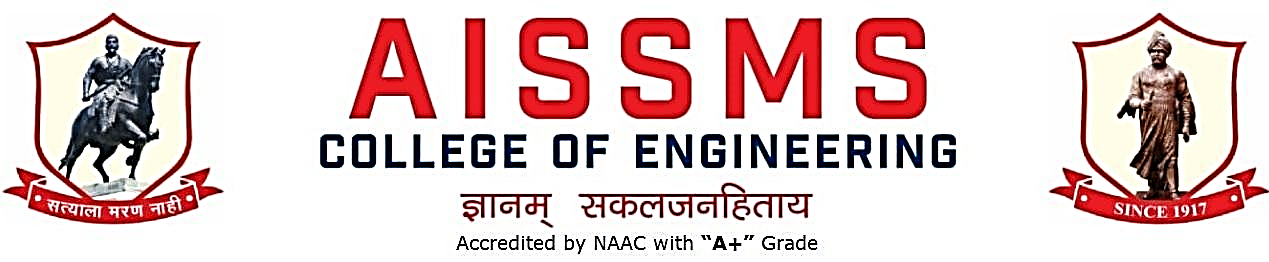 Internal Quality Assurance CellDEPARTMENT OF MECHANICAL ENGINEERING ANNUAL REPORT(15 JUNE 2021 to 14 June 2022)TERM ONE: 15 June to 30 November TERM TWO: 01 December to 14 JuneAcademic Year 2021 – 22Guidelines:Fill up this sheet for all the contributions /activities conducted at Department level only.In case data does not exist please mention it as ‘No Data’.Please add rows to the table below to suit your requirementsEnsure that data does not differ from other official records and all the supporting documents are available.Use: Font Type: Times New Roman, Font Size: 12, Sentence case, Spacing: 1.15Use separate row for every details.For any queries, you may contact: Dr C S Choudhari, Coordinator, IQAC email: iqac@aissmscoe.comCONTENTSPROFILE OF DEPARTMENT1.1 INTRODUCTION 1.2 LABORATORIES IN THE DEPARTMENT 1.3 SOFTWARES AVAILABLE IN THE DEPARTMENT 1.4 FACULTY IN THE DEPARTMENT 1.5 DETAILS OF SUPPORTING STAFF 1.6 STUDENTS’ ENROLLMENT 1.7 STUDENTS–FACULTY FEEDBACK DETAILS 1.8 RESULT ANALYSIS 1.9 CLASS RESULT ANALYSIS (All Classes FE to BE)1.10 UNIVERSITY RANKERS (Consider last five academic years)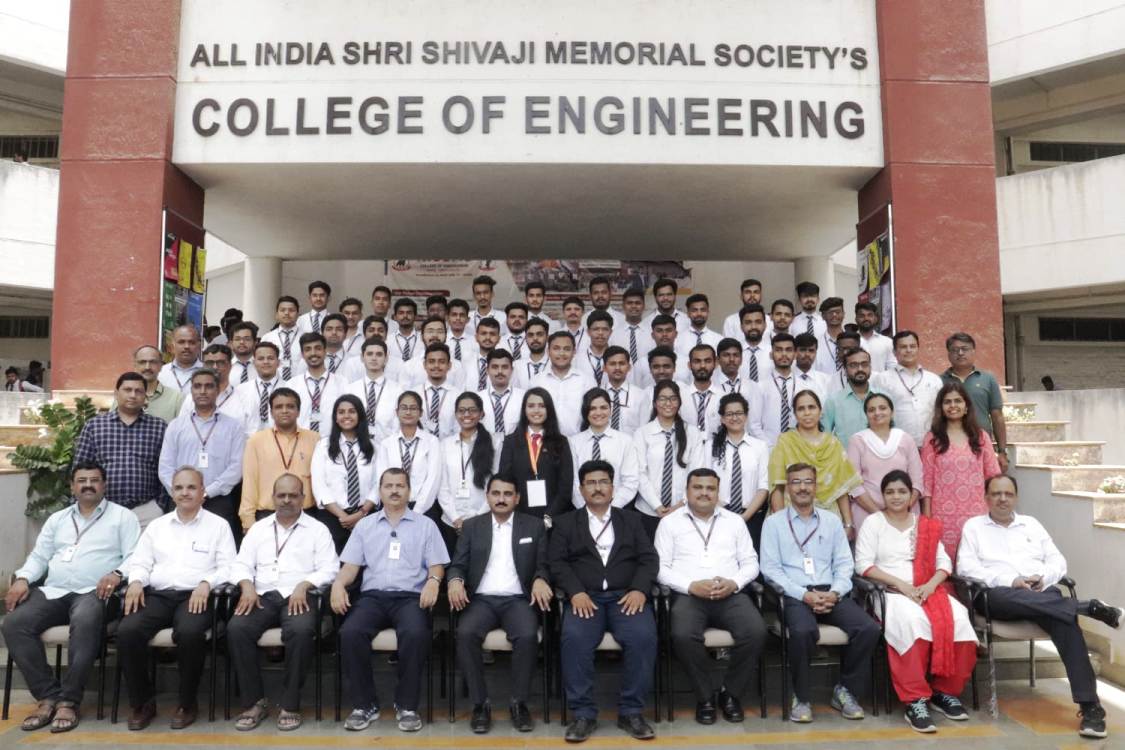 BE Mechanical A 2021- 22 Batch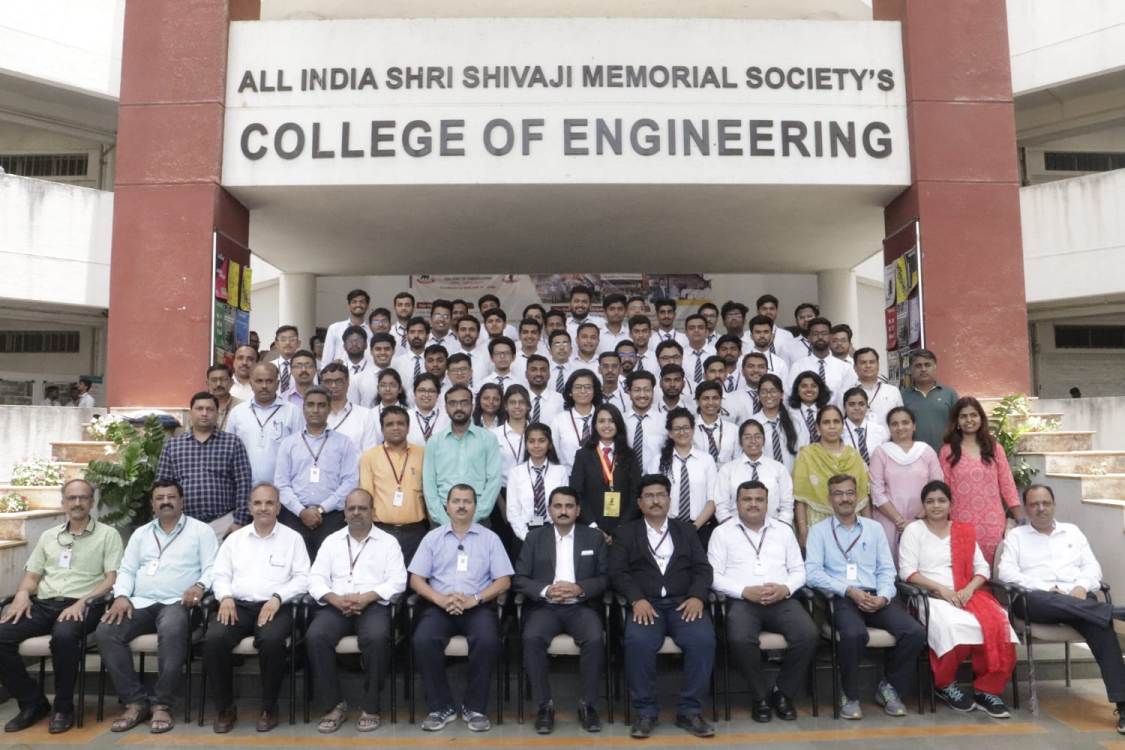 BE Mechanical B 2021- 22 Batch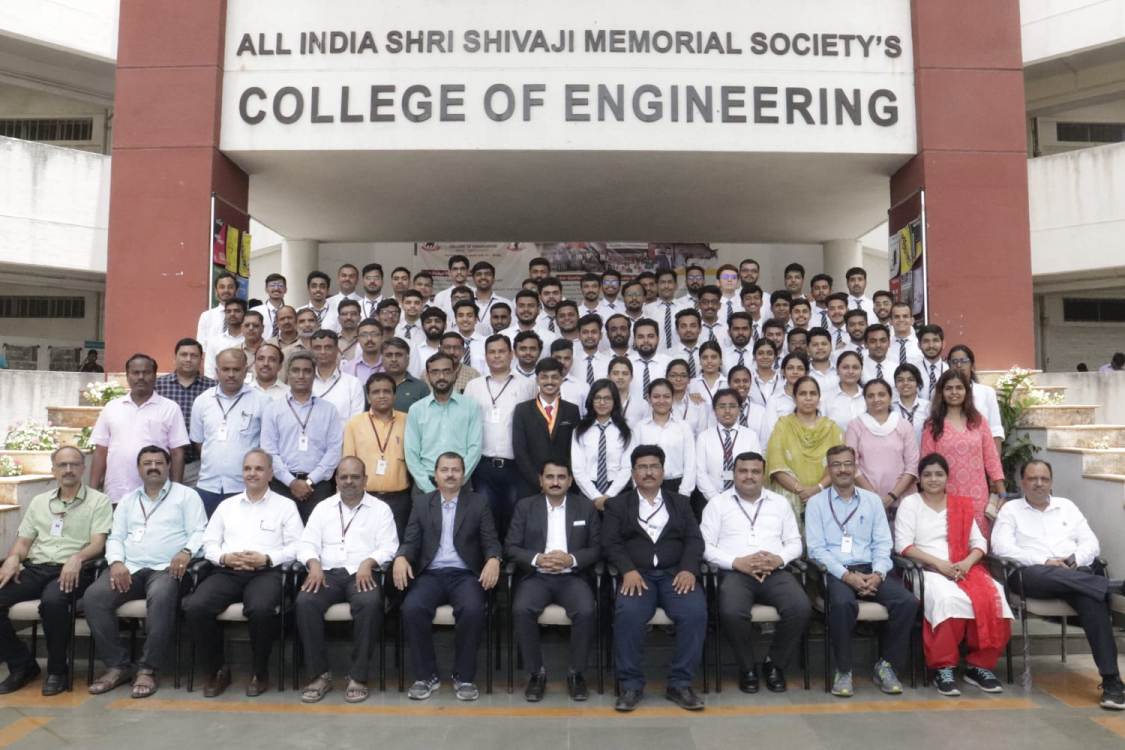 BE MechanicalSandwich  AY 2021- 22 BatchFACULTY CONTRIBUTION2.1 ACHIEVEMENTS OF FACULTY (AWARDS, RECOGNITION, PHD COMPLETION ETC.)2.2 CONTRIBUTION OF FACULTY (Interaction with outside world)2.3 e CONTENT DEVELOPED BY FACULTY AND AVAILABLE ONLINE 2.4 FDP/STTP ATTENDED BY THE DEPARTMENT FACULTY 2.5 SEMINARS/ WORKSHOPS/ WEBINARS ATTENDED BY THE DEPARTMENT FACULTY 2.6 CONFERENCES/ SYMPOSIUMS ATTENDED BY THE DEPARTMENT FACULTY 2.7 ONLINE COURSES / CERTIFICATE COURSES COMPLETED BY DEPARTMENT FACULTY 2.8 EXTENSION LECTURES / WEBINARS (Lectures organised on other than technical topics))2.9 FACULTY SERVED AS RESOURCE PERSON, EXPERT, CHAIRPERSON BE PROJECT COMPETITION (EXHIBITION)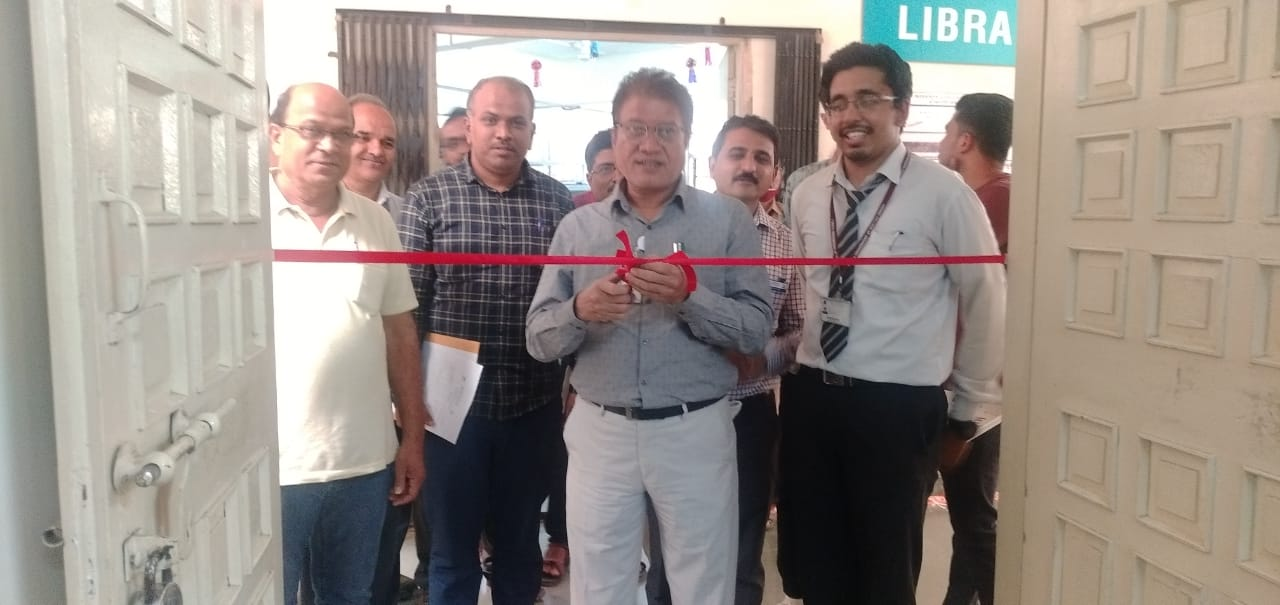 Glimpses of the Project Competition [Exhibition]3. ACTIVITIES ORGANIZED3.1 FDP/STTP ORGANIZED BY THE DEPARTMENT  3.2 SEMINARS/ WORKSHOPS/ WEBINARS ORGANIZED BY THE DEPARTMENT 3.3 CONFERENCES/ SYMPOSIUMS ORGANIZED BY THE DEPARTMENT 3.4 EXTENSION ACTIVITIES CONDUCTED BY THE DEPARTMENT (Social activities / Quizzes at national/international level/any other activity) 3.5 MOU SIGNED WITH ACADEMIC AND PROFESSIONAL ORGANIZATIONS 3.6 STUDENTS’ CHAPTERS /CLUBS EVENTS ORGANISED (By Students’ Chapters / Clubs and others)Name of Students’ Chapter: SAEINDIA Collegiate ClubFaculty Advisor: Dr A V Waghmare and Dr C S DharankarName of Students’ Chapter: Institution of Engineers India IE(I)Faculty Advisor: Mr. M U GAN3.7 SOCIAL ACTIVITIES ORGANISED (NSS, Women empowerment, Awareness Programs, etc.)3.8 PARENT MEETING3.9 ALUMNI MEET3.10 SUPPORT FROM ALUMNI3.11 INTERACTION WITH ALUMNI 3.12 DETAILS OF STUDENT COUNSELLING AND CAREER GUIDANCE AT THE DEPARTMENT LEVEL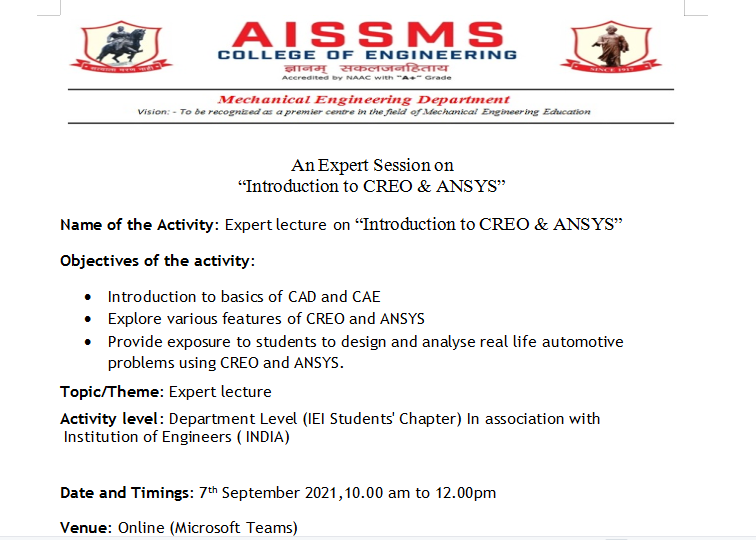 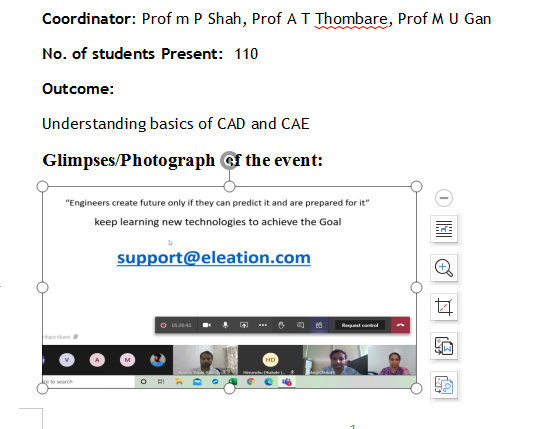 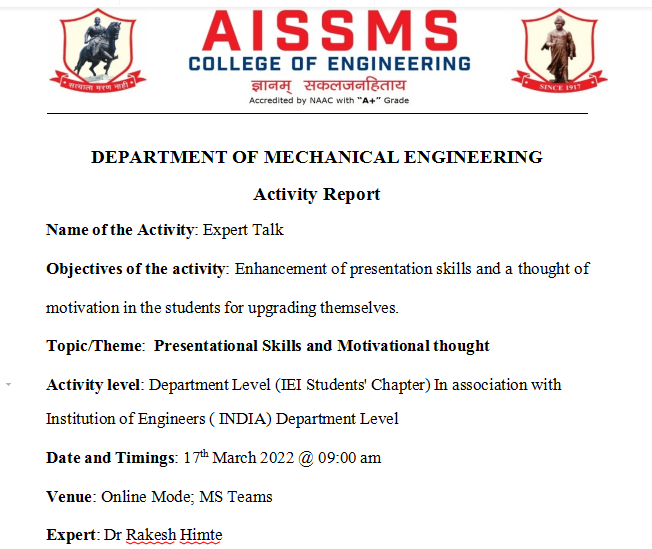 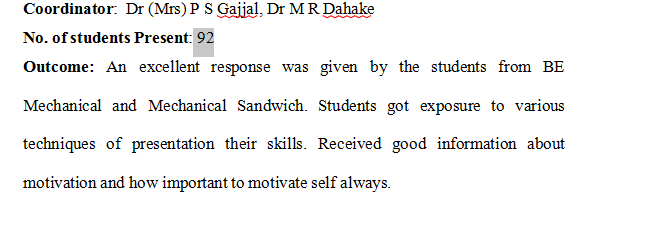 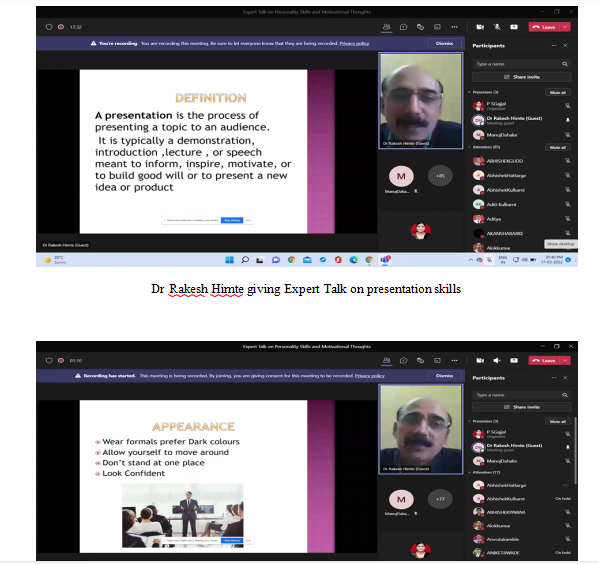 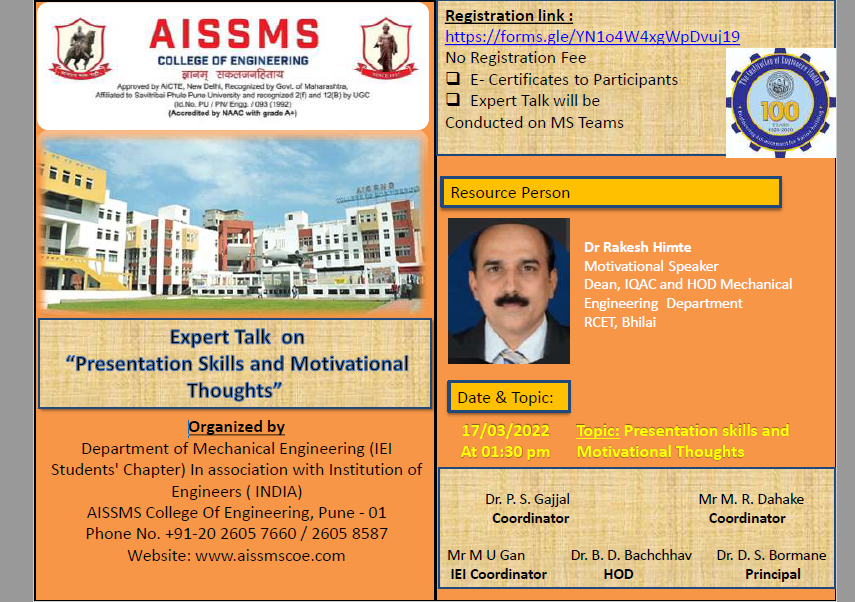 RESEARCH CONTRIBUTION4.1 FUNDED RESEARCH PROJECT FUNDING RECEIVED FOR ANY OTHER ACTIVITY4.2 TESTING AND CONSULTANCY 4.3 PATENTS, COPYRIGHT, TRADEMARK AND OTHER (IPR) PUBLICATIONS4.4 PAPERS PUBLISHED/ PRESENTED IN PROCEEDINGS OF CONFERENCES 4.5 PAPERS PUBLISHED IN JOURNALS 4.6 BOOK / ARTICLE PUBLICATIONS 4.7 RESEARCH CITATIONS (Source of Data: Google scholar) (As on 30th May)4.8 ME AWARDED 4.9 PhD GUIDE DETAILS 4.10 PhD AWARDED (For departments having Ph.D research centers)INTERACTION WITH INDUSTRY5.1 INDUSTRY VISITS ORGANISED 5.2 EXPERT LECTURES / WEBINARS DELIVERED BY INDUSTRY EXPERTS 5.3 INDUSTRY – SPONSORED PROJECTS (UG/PG) ((Excluding Sandwich Projects)5.4 MOU SIGNED WITH INDUSTRY 5.5 FACULTY MEMBERS UNDERGONE INDUSTRIAL TRAINING 5.6 STUDENTS UNDERGONE IN-PLANT TRAINING AND (OR) INTERNSHIP PROGRAMME   (Excluding Sandwich Training)5.7 LIST OF INDUSTRIES SUPPORTED IN THE ORGANIZATION OF WORKSHOPS/SEMINARS/WEBINARS/CONFERENCES/COURSES AND ANY OTHER CONTRIBUTION OF INDUSTRY5.8 TRAINING TO INDUSTRY PERSONNEL/ ACTIVITY SUPPORTING TO INDUSTRY5.9 ANY OTHER ACTIVITIES TO PROMOTE INTERACTION WITH INDUSTRY 5.10 STUDENTS UNDERGONE SANDWICH TRAINING (For Mechanical departments)6.STUDENTS’ ACHIEVEMENTS6.1 STUDENTS’ ACHIEVEMENT (Professional) (Individual Level) (Technical activities such as design competitions, paper presentation, technical quiz, Product development, innovation, etc.)6.2 STUDENTS’ ACHIEVEMENTS (other than Professional) (Individual Level) (Social activities, etc.)6.3 CERTIFICATE / ONLINE COURSES COMPLETED BY STUDENTS (Certificate courses, value added courses, MOOC, etc.)6.4 NUMBER OF STUDENTS PLACED For Mech Sw Lower Package Offered: 180000/-Higher package Offered:574410//-Average Package Offered:374000/-For Mech  Lower Package Offered: 144000/-Higher package Offered:549456//-Average Package Offered:401988/6.5 NUMBER OF STUDENTS QUALIFIED IN THE EXAMINATIONS (GATE, GRE, UPSC, MPSC, CAT, TOEFL, any other examination)6.6 SPORTS / CULTURAL ACHIEVEMENTS OF STUDENTS (Individual Level) (Team level achievements to be mentioned in institute level sports/Cultural committee report)6.7 STUDENTS’ ACHIEVEMENTS (Team Level)SUMMARYAND SWOC ANALYSIS7.1 ANY OTHER NOTEWORTHY ACHIEVEMENT OF THE DEPARTMENT (Not mentioned above)7.2 MISCELLANEOUS (SYLLABUS IMPLEMENTATION, MAJOR ADDITION IN INFRASTRUCTURE AND FACILITY, INNOVATIONS INTRODUCED, ETC.)7.3 FEEDBACK FROM STAKEHOLDERS7.4 TWO BEST PRACTICES FOLLOWED IN THE DEPARTMENT7.5 MAJOR GRIEVANCES OF STUDENTS (IF ANY) REDRESSED 7.6 SWOC ANALYSISFive major strengths, weaknesses, opportunities, and challenges (SWOC) of the department and future plans of the Department.Strengths:Weaknesses:Opportunities:Challenges7.7 FUTURE PLANS OF THE DEPARTMENT (For Next Academic Year)7.8 INITIATIVES TAKEN BY THE DEPARTMENT AT DEPARTMENT AND INSTITUTE LEVEL TO IMPROVE AND ASSURE QUALITY IN THE FOLLOWING AREAS SUMMARY SHEET (Annual)Declaration by the Head of the DepartmentI am aware that the above information provided by the Department will be validated by the AAA committee during the visit. 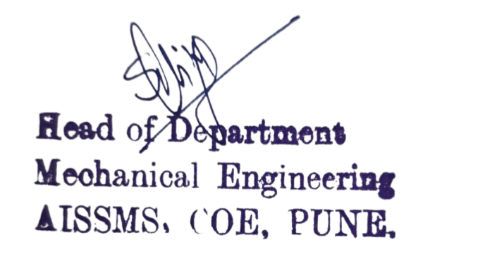 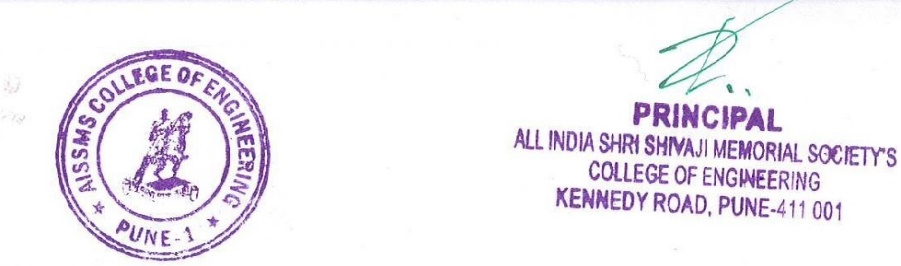 Sr NoActivity/ ItemPage NoPROFILE OF DEPARTMENTPROFILE OF DEPARTMENTPROFILE OF DEPARTMENT1.1Introduction1.2Laboratories in the Department1.3Software Available in the Department1.4Faculty in the Department1.5Details of Supporting Staff1.6Students’ Enrollment1.7Students–Faculty Feedback Details1.8Result Analysis 1.9Class Result Analysis FACULTY CONTRIBUTION2.1Achievements of Faculty2.2Contribution of Faculty (Interaction With Outside World)2.3e content developed by faculty and available online 2.4FDP/STTP attended by the department faculty 2.5Seminars/ workshops/ webinars attended by the department faculty 2.6Conferences/ symposiums attended by the department faculty 2.7Online courses / certificate courses completed by department faculty 2.8Extension lectures / webinars organized2.9Faculty served as resource person, expert, chairperson ACTIVITIES ORGANISEDACTIVITIES ORGANISEDACTIVITIES ORGANISED3.1FDP/STTP organized by the department  3.2Seminars/ workshops/ webinars organised by the department (for faculty) 3.3Conferences/ symposiums organised by the department 3.4Extension activities conducted by the department 3.5MOU signed with academic and professional organisations 3.6Students’ chapters /clubs 3.7Social activities organised 3.8Parent meeting3.9Alumni meet3.10Support from Alumni3.11Interaction with Alumni3.12Student counseling and career guidance at the department levelRESEARCH CONTRIBUTIONRESEARCH CONTRIBUTIONRESEARCH CONTRIBUTION4.1Funded research project 4.2Testing and consultancy 4.3Patents, copyright, trademark and other (IPR) 4.4Papers published/ presented in proceedings of conferences 4.5Papers published in journals 4.6Book/ article publications 4.7Total Research citations 4.8ME awarded 4.9PhD guide details4.10PhD AWARDEDINTERACTION WITH INDUSTRY5.1Industrial visits organised 5.2Expert lectures delivered by industry experts 5.3Industry –sponsored projects (UG/PG) 5.4MOU signed with industry 5.5Faculty members undergone industrial training 5.6Students undergone in-plant training and (or) internship programme 5.7Support from Industry5.8Training to Industry personnel/ Activity Supporting industry5.9Any other activities to Promote Interaction With Industry5.10Students Undergone Sandwich Training STUDENTS’ ACHIEVEMENTSTUDENTS’ ACHIEVEMENTSTUDENTS’ ACHIEVEMENT6.1Students’ Achievement (Professional) (Individual Level)6.2Students’ Achievement (Other than Professional) (Individual Level)6.3Certificate / Online Courses Completed by Students  6.4Number of Students Placed6.5Number of Students qualified in the competitive examinations6.6Sports / Cultural Achievements of Students (Individual Level)6.7Students’ Achievements (Team Level)SUMMARY AND SWOC ANALYSIS7.1Any other noteworthy achievement of the department7.2Miscellaneous (Syllabus Implementation, Major Addition In Infrastructure And Facility, Innovations Introduced, etc.)7.3Feedback from Stakeholders7.4Two Best Practices Followed in the Department7.5Major Grievances of Students (If Any) Redressed 7.6SWOC Analysis7.8Future Plans of the Department 7.9Initiatives Taken By The Department At Department And Institute Level To Improve And Assure Quality7.10Summary Sheet (Annual)Year of Establishment1992 Mechanical,  1996 Mechanical (Sandwich Pattern)UG ProgrammesMechanical & Mechanical SWPG ProgrammesAutomotive , Design Engineering Number of Teaching Staff30Number of Non-Teaching Staff3+6=9Name of LaboratoryName of LaboratoryHeat Engine LabAutomotive System LabMetallurgy LabAutomotive Chassis labHeat Transfer LabPG Software Lab AutoTheory of Machine LabPG Lab DesignDynamics of Machinery LabBME LabDrawing HallCentral FacilityFluid Machinery LabMechatronicsFluid Power LabComputer Graphics LabRefrigeration & Air conditioning LabComputer Center Metrology LabInhouse ProjectComputer Aided Design LabComputer Aided Engineering LabSoftware AvailableSoftware AvailableAutoCAD 2009Master CAM X9Pro/Engineer WildFire 5.0ANSYS 16Altair Hyperworks R11MSC AdamsMATLabS NName of facultyDesignation 1Dr B D BachchhavProfessor 2Dr M R PhateProfessor  3Dr Mrs P S GajjalAssociate Professor 4Dr M S DeshmukhAssociate Professor 5Dr A V WaghmareAssociate Professor 6Dr D Y DhandeAssociate Professor7Dr  S H WankhadeAssociate Professor8Dr C S ChoudhariAssociate Professor9Dr S V ChaitanyaAssistant Professor10Dr S R PatilAssistant Professor11Mr P V DeshmukhAssistant Professor12Mr R A MarneAssistant Professor13Dr C S DharankarAssistant Professor14Dr S J NavaleAssistant Professor15Mr M U GanAssistant Professor16Mr P S AglaweAssistant Professor17Mr O A MoreAssistant Professor18Mrs A A TondeAssistant Professor19Mr M S SwamiAssistant Professor20Mr G P LoharAssistant Professor21Mrs  M P ShahAssistant Professor22Dr M R DahakeAssistant Professor23Mr M P BauskarAssistant Professor24Mrs S S PatilAssistant Professor25Mr N N GotkhindikarAssistant Professor26Dr M M SayyadAssistant Professor27Dr A M RamtekeAssistant Professor28Dr. D S MalwadAssistant Professor29Mr Shahid Ali AnsariAssistant ProfessorName of non-teaching staffDesignationName of non-teaching staffDesignationJ N Khiratkar Tech AssttG B MateAttendantS K JogdandLab AssttR D NalawadeAttendant A A JachakLab AssttP D MahajanAttendant P R PharandeAttendant S M WaghmareAttendant R S AmolikAttendant ProgramGENGENSCSCSCSTSTSTOBCOBCOBCPWDPWDPWDOthersOthersOthersTotalTotalTotalMFMFMMFMMFMMFMMFMMFUG (Mech) Division I1512650198811031032100016916933482482100UG (Mech) Division IIUG (Mech SW)74624611044441000074741121721733PG ( Auto)1000000000000000110PG (Design)Term OneTerm OneTerm OneTerm OneTerm OneSr. No.Name of facultyClass and Subject taughtFeedback (I) (%)Feedback (II) (%)AverageFeedback (%)1Dr B D BachchhavTE A	AFJP8381822Dr B D BachchhavTE B   AFJP8510092.53Dr M R PhateBE A  OR7673754Dr M R PhateBE B  OR8282825Dr P S GajjalSE A   SM8484846Dr P S GajjalSE MS   SM908989.57Dr M S DeshmukhSEA   ET747976.58Dr M S DeshmukhBE A   HVAC9910099.59Dr M S DeshmukhBE B   HVAC89878810Dr A V WaghmareBE A   HP808381.511Dr A V WaghmareBE B   HP788179.512Dr D Y DhandeTE MS   ACAE818281.513Dr S H Wankhade  BE MS   MTX868585.514Dr C S ChoudhariTE A	HMT81838215Dr S V ChaitanyaBE A   AE84888616Dr S V ChaitanyaBE B   AE79838117Prof  S R PatilTE A   DME81818118Prof P V DeshmukhSE A   SMD73777519 Prof P V DeshmukhBE A   CCA788380.520Prof R A MarneTE B   DME78848121Dr C S DharankarBE A  DOM838684.522Dr C S DharankarBE B   DOM79818023Dr S J NavaleTE A   NSM818482.524Dr S J NavaleTE MS  HMT798280.525Prof M U GanSE B  ET858484.526Prof P S AglaweTE MS  NSM748177.527Prof P S AglaweBE B   CCA79818028Prof O A MoreTE A   MTX78828029Prof O A MoreTE B   MTX  748177.530Prof A T ThombareTE MS   DME77838031Prof M S SwamiSE A   EMM75797732Prof M S SwamiSE MS  SMD899290.533Prof G P LoharSE MS  ET84888634Prof M P ShahBE A  FEA85878635Prof M R DahakeTE B   HMT78848136Prof M P BauskarTE A	MST83838337Prof M P BauskarTE B   MST10010010038DR. M M SayyadSE B   SM91899039DR. M M SayyadTE B  NSM788380.540Prof K L KumbharBE A  EAM81838241Prof K L KumbharBE B  EAM767776.542Prof N N GotkhindikarSE MS  EMM868987.543Dr  D  S  MalwadSE B   SMD918889.544Dr  D  S  MalwadBE B   FEA79818045Dr  A M Ramteke  TE B  MST757977Term TwoTerm TwoTerm TwoTerm TwoTerm TwoTerm TwoTerm TwoTerm TwoTerm TwoTerm TwoSr. No.Name of facultyClass and Subject taughtFeedback (I) (%)Feedback (II) (%)AverageFeedback (%)1Dr B D BachchhavSE MS MEBE A AMPBE B AMP8396100849610083.5961002Dr M R PhateBE A MSD BE MS OR7974856882713Dr Mrs P S GajjalBE  MS MSDBE B MSD888690938989.54Dr M S DeshmukhBE MS EA&MBE B EE888892939090.55Dr A V WaghmareBE MS HP8690886Dr D Y DhandeTE B CAE8888887Dr  S H WankhadeBE A PDDBE B IE8485838083.582.58Dr C S ChoudhariBE A EE878686.59Dr S V ChaitanyaBE A IE868585.510Dr S R PatilSE B KOMSE MS KOM826984788373.511Mr P V DeshmukhTE A CAE77797812Mr R A MarneTE A DTSTE B DTS8184848682.58513Dr C S DharankarBE MS MV879289.514Dr S J NavaleSE B ATBE MS EE84878691858915Mr M U GanSE A FM SE B FM8185808780.58616Mr P S AglaweTE B AIMLBE A RoboBE B Robo847070856910084.569.58517Mr O A MoreTE A SE75797718Mrs A A TondeSE A KOM768379.519Mr M S SwamiTE B SE83858420Mr G P LoharSE MS TE707974.521Mrs  M P ShahBE MS FEABE MS CCA9093998494.588.522Dr M R DahakeSE A AT81777923Mr M P BauskarSE B MP859087.524Mrs S S Patil25Mr N N GotkhindikarSE A MP899089.526Dr M M SayyadTE A CMTE B CM87868590868827Dr Mrs A M RamtekeBE B PDD788581.528Dr D S MalwadTE A AIMLBE A SWEBE B SWE809385849994829689.529Mr Shahid AliSE MS FMM85858530Mr S T SuraseSE A EM III SE B EM IIISE MS EM III9191838992839091.583Term OneTerm OneTerm OneName of facultyClass and Subject Taught% passingDr B D BachchhavTE Mech (A) Advanced Forming & Joining Processes100Dr M R PhateBE Mech (A&B) Operation Research100Dr Mrs P S GajjalSE Mech (A) Solid Mechanics98.68Dr Mrs P S GajjalSE Mech Sand Solid Mechanics98.72Dr M S DeshmukhSE Mech (A) Engineering ThermodynamicsBE Mech (A&B) Heating Ventilation & Air Conditioning100100Dr A V WaghmareBE Mech (A&B) Hydraulics & Pneumatics100Dr D Y DhandeTE Mech Sand Fundamental of Computer Aided Engineering100Dr  S H WankhadeTE Mech Sand Mechatronics100Dr C S ChoudhariTE Mech (A) Heat & Mass Transfer100Dr S V ChaitanyaBE Mech (A&B) Automobile100Mr S R PatilTE Mech (A) Design of Machine Elements100Mr P V DeshmukhSE Mech (A) Solid Modeling & DraftingBE Mech (A) CAD CAM Automation98.68100Mr R A MarneTE Mech (B) Design of Machine Elements100Dr C S DharankarBE Mech (A&B) Dynamics of Machinery100Dr S J NavaleTE Mech (A) Numerical Statistical & MethodsTE Mech Sand Heat & Mass Transfer98.83100Mr M U GanSE Mech (B) Engineering Thermodynamics100Mr P S AglaweTE Mech Snad Numerical Statistical & Methods100Mr O A MoreTE Mech (A&B) Mechatronics100Mrs A A TondeTE Mech Sand Design of Machine Elements100Mr M S SwamiSE Mech (A) Engg. Materials & Metallurgy100Mr M S SwamiSE Mech Sand Solid Modeling & Drafting100Mr G P LoharSE Mech Sand Engineering Thermodynamics100Mrs  M P ShahBE Mech (A&B) Finite Elements Analysis100Mr M R DahakeTE Mech (B) Heat & Mass Transfer100Mr M P BauskarTE Mech (A&B) Machining Science & Technology100Mr K L KumbharBE Mech (A&B) Energy & Audit & Management100Mr D S ManeSE Mech (B) Engg. Materials & Metallurgy100Mrs S S PatilMr N N GotkhindikarSE Mech Sand Engg. Materials & Metallurgy100Dr M M SayyadTE Mech (B) Numerical Statistical & Methods100Dr M M SayyadSE Mech (B) Solid Mechanics100Dr Mrs A M RamtekeTE Mech (B) Advanced Forming & Joining Processes100Dr D S MalwadSE Mech (B) Solid Modeling & Drafting100Self StudyBE Mech Sand Automobile Engineering100Self StudyBE Mech Sand Power Plant Engineering100Miss S S MujawarSE Mech (A&B) Electrical & Electronics Engineering100Mr R S ShindeSE Mech sand Electrical & Electronics Engineering100Term TwoTerm TwoTerm TwoName of facultyClass and Subject Taught% passingDr B D BachchhavSE Mech Sand Manufacturing EngineeringBE Mech A & B Advance Mfg Process73100 & 100Dr M R PhateBE Mech Sand Operation ResearchBE Mech A Mechanical System Design10094.52Dr Mrs P S GajjalBE Mech B  Mechanical System DesignBE Mech Sand Mechanical System Design94.8794.87Dr M S DeshmukhBE Mech Sand Energy Audit & MgtBE Mech B Energy Engineering91.38Dr A V WaghmareBE Mech Sand Hyd & Pneumatics91.38Dr D Y DhandeTE Mech B Computer Aided Engineering 86.9Dr  S H WankhadeBE Mech A Product Dsg & Develop95.38Dr C S ChoudhariBE Mech A Energy Engineering97.26Dr S V ChaitanyaBE Mech A Industrial Engineering97.2Mr S R PatilSE Mech B Kinematics of Machinery SE Mech Sand Kinematics of Machinery79.262Mr P V DeshmukhTE Mech A Computer Aided Engineering81.4Mr R A MarneTE Mech A & B Design of Transmission System79.07 & 76.19Dr C S DharankarBE Mech Sand Mechanical Vibration 97.44Dr S J NavaleSE Mech B Applied ThermodynamicsBE Mech Sand Energy Engineering72.7396.15Mr M U GanSE Mech A & B  Fluid Mechanics76.32 & 58.44Mr P S AglaweTE Mech B Artificial Intelligence & Machine learningBE Mech A Robotics89.29100Mr O A MoreTE Mech A Surface Engineering76.6Mrs A A TondeSE Mech A Kinematics of Machinery78.9Mr M S SwamiTE Mech BSurface Engineering81.43Mr G P LoharSE Mech Sand Thermal Engineering69Mrs  M P Shah1.BE Mech Sand CAD/CAM2.BE Mech Sand Finite Elements Analysis10071.43Dr M R DahakeSE Mech A Applied Thermodynamics77.6Mr M P BauskarSE Mech B Manufacturing Process83.12Mrs S S PatilMr N N GotkhindikarSE Mech A Manufacturing Process86.84Dr M M SayyadTE Mech A & B Composite Materials87.18 & 100Dr Mrs A M RamtekeBE Mech B Product Dsg & Develop100Dr D S MalwadTE Mech A Artificial Intelligence & Machine LearningBE Mech A &  B Solar & Wind Energy93.02100 & 100Mr Shahid AliSE Mech Sand Fluid Mechanics & Machinery54Mr S T SuraseSE Mech A & B Engineering Maths -III                       SE Mech Sand Engineering Maths -III76.32 & 63.6444Term OneTerm OneTerm OneTerm OneTerm OneTerm OneTerm OneTerm OneTerm OneTerm OneTerm OneTerm OneTerm OneTerm OneTerm OneTerm OneSNClassNumber of    StudentsNumber of    StudentsNumber of    StudentsNumber of    StudentsNumber of    StudentsNumber of    StudentsNumber of    StudentsNumber of    StudentsNumber of    StudentsNumber of    StudentsPercentage of    PassingPercentage of    PassingPercentage of    PassingSNClassAppearedClear PassedOutstanding(O)(9.1 -10)Excellent(A+)(8.1 – 9)Very Good (A)(7.1 – 8)Good (B+)(6.1 – 7)Above Average (B)(5.1 – 6)Average / pass class (4 – 5 )Fail(F)0 – 3.99All ClearAll ClearWith ATKT1SE Mech (A)767533375---198.6898.681002SE Mech (B)777723468---01001001003TE Mech (A)8684795-----298981004TE Mech (B)8484795---01001001005BE Mech (A)7069681----198.5798.57100 6BE Mech (B)787878-----01001001007SE Mech Sand787223454---692.3192.311008TE Mech Sand8080764----01001001009BE Mech Sand7877761----198.7298.72100Term TwoTerm TwoTerm TwoTerm TwoTerm TwoTerm TwoTerm TwoTerm TwoTerm TwoTerm TwoTerm TwoTerm TwoTerm TwoTerm TwoSNClassNumber of    StudentsNumber of    StudentsNumber of    StudentsNumber of    StudentsNumber of    StudentsNumber of    StudentsNumber of    StudentsNumber of    StudentsNumber of    StudentsNumber of    StudentsPercentage of    PassingPercentage of    PassingSNClassAppearedClear PassedOutstanding(O)(9.1 -10)Excellent(A+)(8.1 – 9)Very Good (A)(7.1 – 8)Good (B+)(6.1 – 7)Above Average (B)(5.1 – 6)Average / pass class (4 – 5 )Average / pass class (4 – 5 )Fail(F)0 – 3.99All ClearWith ATKT1SE Mech (A)764932727641002SE Mech (B)77411192036531003TE Mech (A)8658143772867.441004TE Mech (B)8461312462372.621005BE Mech (A)7367643691.78–6BE Mech (B)7874713494.87–7SE Mech Sand78280619350361008TE Mech Sand8069571211861009BE Mech Sand78656321383.33–Term Two Final Result for BE Classes (Based on CGPA)Term Two Final Result for BE Classes (Based on CGPA)Term Two Final Result for BE Classes (Based on CGPA)Term Two Final Result for BE Classes (Based on CGPA)Term Two Final Result for BE Classes (Based on CGPA)Term Two Final Result for BE Classes (Based on CGPA)Term Two Final Result for BE Classes (Based on CGPA)Term Two Final Result for BE Classes (Based on CGPA)Term Two Final Result for BE Classes (Based on CGPA)Term Two Final Result for BE Classes (Based on CGPA)Term Two Final Result for BE Classes (Based on CGPA)Term Two Final Result for BE Classes (Based on CGPA)Term Two Final Result for BE Classes (Based on CGPA)SNClassNumber of    StudentsNumber of    StudentsNumber of    StudentsNumber of    StudentsNumber of    StudentsNumber of    StudentsNumber of    StudentsNumber of    StudentsNumber of    StudentsPercentage of    PassingPercentage of    PassingSNClassAppearedClear PassedOutstanding(O)(9.1 -10)Excellent(A+)(8.1 – 9)Very Good (A)(7.1 – 8)Good (B+)(6.1 – 7)Above Average (B)(5.1 – 6)Average / pass class (4 – 5 )Fail(F)0 – 3.99All ClearWith ATKT1BE Mech (A)7367643691.78–2BE Mech (B)7874713494.87–3BE Mech Sand78656321383.33–Academic Year 2017 - 18Academic Year 2017 - 18Academic Year 2017 - 18Academic Year 2017 - 18Sr NoName of the RankerClassRank1Satpute Anurag AjitTE Mech S/W32Kriplani Mayur SureshTE Mech S/W93Jagtap Akshay Rajendra BE Mech S/W14Kulkarni Prathmesh RavikantBE Mech S/W15Ketkali Sammed AjitBE Mech S/W36Chappidi Sreenivasulu SubaiyaBE Mech S/W47Sawant Abhishek SatishBE Mech S/W58Mandlik Sunil KrishnatBE Mech S/W79Shenvi Mohit NitinBE Mech S/W9Academic Year 2018 - 19Academic Year 2018 - 19Academic Year 2018 - 19Academic Year 2018 - 19Sr NoName of the RankerClassRank1Bhandare Ankur NitinSE Mech S/W12Sarkar Omkar VilasSE Mech S/W23Jadhav Hrishikesh SanjaySE Mech S/W34Joshi Atharv ShekharSE Mech S/W45Gandhi Sarthak SrirajSE Mech S/W56Vaishnavi PrabhuSE Mech S/W67Chaitanya Omkar Shrikant SE Mech S/W78Kulkarni Bhagyesh Govind SE Mech S/W89Shirsathe Gaurav RakeshSE Mech S/W910Choudhari Prathmesh SatishSE Mech S/W1011Shinde Divya Prakash BE Mech112Desai Shiwani ChandrahasyaBE Mech213Done Sudarshan BalwantBE Mech314Patil Kamlesh Mohan BE Mech415Sawant Swapnil Uday BE Mech516Satpute Anurag Ajit BE Mech S/W117Mutha Pratik Rajkumar BE Mech S/W218Dalvi Sanit Jagdish BE Mech S/W319Mahale AkashBE Mech S/W4Academic Year 2019 - 20Academic Year 2019 - 20Academic Year 2019 - 20Academic Year 2019 - 20Sr NoName of the RankerClassRank1Jaurat Saurabh VishwanathSE Mech72Khedkar Sudarshan Rajendra SE Mech S/W13Ghanwat Tejas BalasahebSE Mech S/W24Zende Vidita VijaySE Mech S/W35Momin Urooj Ahmed Ansari a AhmedSE Mech S/W46Gawade maithili Sashikant SE Mech S/W57Dabholkar Aniruddh Rajendra SE Mech S/W68Kichloo AnmolSE Mech S/W79Bhasme Rushikesh SanjaySE Mech S/W710Hiremath Vivek VijaymahanteshSE Mech S/W811Mohite Vaishnavi Vijay SE Mech S/W912Musai Sarvesh SanjaySE Mech S/W1013Giri Menika RakeshTE Mech1014Bhandare Ankur NitinTE Mech S/W115Gandhi Sarthak Shriraj TE Mech S/W216Jadhav Rushikesh Sanjay TE Mech S/W317Kaudare Gaurav BharatTE Mech S/W318Vaishnavi  PrabhuTE Mech S/W419Babar Manshi BhalchandraTE Mech S/W520Kulkarni Chaitanya Bhalchandra TE Mech S/W521Chaitanya Omkar ShrikantTE Mech S/W622Raut Shraddha Dipak TE Mech S/W723Shirsathe Gaurav RakeshTE Mech S/W824Sarkar Omkar Vilas TE Mech S/W925Jadhav Kamlesh ShivajiraoTE Mech S/W10(start on new page) Few photographs of Labs, final year class group photos, faculty and staff group photos, photo of special facility available in the department, news published in the print media, any significant achievement of department(start on new page) Few photographs of Labs, final year class group photos, faculty and staff group photos, photo of special facility available in the department, news published in the print media, any significant achievement of departmentSize of photo 5 cm x 7 cm with captionsTerm OneTerm OneTerm OneSNName of FacultyAwards & Recognitions1Dr A V WaghmareMember-Awards and Recognition SAEINDIA2Dr A V WaghmareMember-Board of Studies, Savitribai Phule Pune UniversityTerm TwoTerm TwoTerm TwoSNName of Faculty	      Awards & Recognition1Dr S R PatilCompleted Ph.D. in Mech.Engg. from SPPU, PuneDr C S ChoudhariReceived recognition as a PhD research guide of SPPU Pune on 01/04/20223Dr M R DahakeCompleted Ph.D. in Mech.Engg. from SPPU, Pune in May 20224Dr C S DharankarReceived recognition as a PhD research guide of SPPU Pune in 21-225Dr D Y DhandeReceived recognition as a PhD research guide of SPPU Pune in  21-226Dr A V WaghmareReceived recognition as a PhD research guide of SPPU Pune in  21-22Term OneTerm OneTerm OneSNName of FacultyNature and details of contribution (Representation at University, State, National , International level, corporate world, Social Platforms, etc) 1Dr  P S GajjalSubject Chairman for DoTS TE 2019 CourseSubject Member for TE - Electric Vehicle Honors Course in Framing syllabus2Dr C S ChoudhariSubject Chairman for the subject Refrigeration and Air conditioning” 							Panel member for Energy management Honors Courses	3Dr. M. S. DeshmukhSubject Chairman Exam- B.E.(2015 PAT.) (MECHANICAL) (7041566) Paper-Heating Ventilation & Air Conditioning(402044C)4Dr.S.R.PatilAcademic Advisor on Research Project of  Defence Research Development Organisation, Pune5.Dr D Y DhandeSubject Chairman for the subjects Fundamentals of Computer Aided Engg (TE Mech SW); REsearch Methodology (ME- Mechanical Engg)Project Leader in Research project entitled “ DEvelopment of Environment friendly corrosion fouling inhibitors for marine applications” in association with UTM, UKM Mylasia and River Dale University, Nigeria as a part of Research Collaboration.Term TwoTerm TwoTerm TwoSNName of FacultyNature and details of contribution (Representation at University, State, National , International level, corporate world, Social Platforms, etc) 01Dr. Mangesh R. PhateSession Chair inInternational conference on “Recent Advances in Materials, Manufacturing and Machine Learning(RAMMML-2022)”  organised by YCCE Nagpur 02Dr. Mangesh R. PhateExpert Session on“NBA Attributes for the students”@ Zeal College of Engineering & Research, Pune on on 21/03/202203Dr P S GajjalSubject Member for TE - Electric Vehicle Honors Course in Framing syllabusSubject Member for BE- Process Equipment design in framing SyllabusPanel Member for BE Elec I Electric and Hybrid VehicleTerm OneTerm OneTerm OneTerm OneTerm OneSr No.Name of FacultyTitle of e-content e-content development facility/platformlink of the contentTerm TwoTerm TwoTerm TwoTerm TwoTerm TwoSr No.Name of FacultyTitle of e-content e-content development facility/platformlink of the content1.P V DeshmukhVideosVideo Lecturers for SMD, CCAhttps://www.youtube.com/watch?v=iBaclKzMf40https://www.youtube.com/watch?v=Xwwanvsv7q8&t=30sTerm OneTerm OneTerm OneTerm OneTerm OneS. No.Name of the participantDesignationTitle of the FDP / professional development / administrative training programDates (from-to) (DD-MM-YYYY)1A.V.WaghmareAssociate ProfessorISTE approved online /SF-STTP/FDP Programme on "Advances and applications of artificial intelligence and machine learning"22-11-2012 - 02 -12 -20212A.V.WaghmareAssociate ProfessorFDP  on electric mobility as a future25-10-2021 - 29-10-20213A.V.WaghmareAssociate ProfessorFDP on fundamentals of electric vehicles25-10-2021-29-10-20214A.V.WaghmareAssociate ProfessorWorkshop on "structure and syllabus detailing of honors course in energy management in utility system"9/11/20215Dr D Y DhandeAssociate ProfessorFDP  on "computational fluid dynamics -A  potential engineering design tool"26-07-2021-30-7-20216Dr D Y DhandeAssociate Professor FDP on alternative fuels :biofuels04-10-2021 - 08-10-20217Dr D Y DhandeAssociate ProfessorFDP On NANOFLUIDS: THEORY, EXPERIMENTATION. COMPUTATION AND APPLICATIONS13-09-2021 - 15-09-20218Dr M S DeshmukhAssociate ProfessorFDP on recent advances in solar energy research and applications25-10- 2021 - 29-10-20219Dr M S DeshmukhAssociate ProfessorSyllabus implementation workshop on subject "Design of transmission system'10Dr SV ChaitanyaAssociate ProfessorFDP  on quality attributes for the strategic improvement of faculty productivity03-08-2021 - 07-08-202111Dr SV ChaitanyaAssociate ProfessorFDP on design thinking21-06-2021 - 25-06-202112Dr SV ChaitanyaAssociate ProfessorWebinar  on role of professional students chapter in enhancing engineering students career growth and increasing opportunities26-06-202113Mr P V DeshmukhAssistant ProfessorFDP on product design and prototype development12-7-2021 - 16-7-202114Mr P V DeshmukhAssistant ProfessorFDP on elements of FEM26-07-2021 - 30 -7 -202115Mr P V DeshmukhAssistant ProfessorFDP  on revolution and advances in e vehicles30-08-2021 - 03-09-202116Dr C S DharankarAssistant Professor4 week induction / orientation program for faculty in universities/colleges / institutes of higher education19-11-2021 - 18-12-202117Dr S J NavaleAssistant Professor4 week induction / orientation program for faculty in universities/colleges / institutes of higher education19 -11-2021 - 18-12-202118Dr S J NavaleAssistant Professor4 week induction / orientation program for faculty in universities/colleges / institutes of higher education19-11-2021 - 18-12-202119Dr S J NavaleAssistant ProfessorImpact lecture series 2021 on IPR with reference patent drafting and filling in Indian context 14-10-202120Dr S J NavaleAssistant ProfessorWebinar on automotive industry trends and challenges10-07 202121Mr M U GanAssistant Professor4 week induction / orientation program for faculty in universities/colleges / institutes of higher education19 -11-2021 - 18-12- 202122Mr M U GanAssistant ProfessorWebinar on innovation , entrepreneurship and startup week 10/11/202123Mr M U GanAssistant ProfessorWebinar on automotive industry trends and challenges7/10/202124Mr M U GanAssistant ProfessorWebinar  on innovation in technology adoption and development of high precision slipring : A Case study18-07-202125Mrs A T ThombareAssistant ProfessorFDP  on recent advances in mechanical engineering design20 -07 -2021 - 24-7-202126Mrs A T ThombareAssistant ProfessorShort term training program on innovative and inventive  problem solving13-07-2021 - 18-07-202127Mrs A T ThombareAssistant ProfessorSyllabus implementation workshop for the course name of design of machine elements27-07-202128Mr MS SwamiAssistant ProfessorInnovation ambassador training ( advance level ) 30-06-2021 - 30-07-202129Mrs M P ShahAssistant ProfessorShort term training program on innovative and inventive problem solving13-07-2021 - 18-07-202130Mrs M P ShahAssistant ProfessorFDP on "Additive manufacturing: current trends and prospects towards developing AM research"22 -08 -2021- 26-08-202131Mrs M P ShahAssistant ProfessorFDP on 3D printing and design25 -10 -2021 - 29-10-202132Mrs M P ShahAssistant ProfessorFDP on 3D printing and design19 -10 -2021 - 23-10-202133Mrs M P ShahAssistant ProfessorWorkshop on outcome based education (OBE ) 20 -08-2021- 21 -08-202134Mrs M P ShahAssistant ProfessorWorkshop on 3D printing solutions for medical innovation17-07-2021 - 18-07-202135Dr M R DahakeAssistant ProfessorOne week FDP on electric mobility as a future25-10-2021- 29-10-202136Dr M R DahakeAssistant ProfessorSyllabus implementation workshop for the course name of heat and mass transfer 27-07- 202137Dr M R DahakeAssistant ProfessorSyllabus implementation workshop on skill development and audit course 5 and 6.27-07-202138Mr M P BauskarAssistant ProfessorOne week online short term training program on innovative and inventive problem solving22-06-2021-27-06-202139Mr M P BauskarAssistant ProfessorOne week FDP on role of honours courses in engineering education and research25-10-2021- 29-10-202140Mr M P BauskarAssistant ProfessorWebinar on innovation entrepreneurship and startup Week10/11/202141Mr M P BauskarAssistant ProfessorWebinar developing the culture of innovation9/15/202142Mr OA MoreAssistant ProfessorFDP on "Classical optimisation techniques in manufacturing systems"05-07-2021 - 09-07-202143Dr. Mrs P S GajjalAssociate ProfessorFDP on electric mobility as a  future25-10-2021- 29-10-202144Dr. S H WankhadeAssiociate ProfessorShort term training program on "Innovations and challenges in industry 4.0 automation and smart manufacturing"09-08-2021- 14-08-202145Dr. S H WankhadeAssiociate ProfessorFDP on software based case studies for development of multi disciplinary projects22-11-2021 - 26-11-202146Dr. S H WankhadeAssiociate Professorfoundation to electric vehicle subsistence and technology10/24/202147Dr. C S ChoudhariAssociate ProfessorFDP on achieving leadership excellence for teachers of higher education institution27-09-2021 - 01-10-202148Dr. C S ChoudhariAssociate ProfessorFDP on guidance, counselling and mentoring20-09-2021-24-09-202149Mr R A Marne Assistant ProfessorShort term training program on innovative and inventive problem solving29 -06-2021 -04 -07-202150Mr R A Marne Assistant ProfessorInduction / orientation program for faculty University / colleges / institutes of higher education19-11-2021-18-12-202151Mr R A Marne Assistant ProfessorWebinar  on innovation in technology adoption and development of high precision slipring : A case study18-07-202152Dr. M M Sayyad Assistant ProfessorFDP on design synthesis and characterization of novel materials25/10/2021 - 29/10/202153Dr. M M Sayyad Assistant ProfessorInnovation ambassador training ( foundation level )30-06-2021-30-07-202154Dr. M M Sayyad Assistant ProfessorWebinar on smart clean and green electrical energy for the sustainable future10/5/202155Dr. M M Sayyad Assistant ProfessorWebinar on innovation entrepreneurship and startup week10/11/202156Dr. M M Sayyad Assistant ProfessorWebinar on developing a culture of innovation9/15/202157Dr. M M Sayyad Assistant ProfessorImpact lecture series on developing entrepreneurship personalities10/4/202158Dr. M M Sayyad Assistant ProfessorExpert talk on engineering for healthy planet9/15/202159Dr. M M Sayyad Assistant ProfessorImpact lecture series on IPR with reference patent drafting and filing in Indian context 14-10-202160Mr N N Gotkhindikar Assistant ProfessorShort term training program on innovative and inventive problem solving13-07-2021 - 18-07-202161Mr N N Gotkhindikar Assistant ProfessorSyllabus implementation workshop for the course name of mechatronics27-07-202162Mr N N Gotkhindikar Assistant ProfessorWebinar on role of professional students chapter in announcing engineering students career growth and increasing opportunities26-06-202163Mr N N Gotkhindikar Assistant ProfessorWebinar on current scenario of India under symbol of knowledge64Mr N N Gotkhindikar Assistant ProfessorWebinar on OBE : in pursuit of academic excellence - II 6/24/202165Mr N N Gotkhindikar Assistant ProfessorWebinar on innovation in technology adoption and development of high precision slipring : A case study18-07-202166Mr N N Gotkhindikar Assistant ProfessorWebinar on automotive industry trends and challenges7/10/202167Dr. D S MalwadAssistant ProfessorFDP on research areas in mechanical engineering18 -10-2021 - 23-10-202168Dr. D S MalwadAssistant ProfessorFDP on recent advance size in solar energy research and applications25-10-2021 - 29-10-202169Dr. D S MalwadAssistant ProfessorFDP on IOT applications in renewable energy22 -11 -2021- 26-11-202170Mr. Shahid Ali Assistant ProfessorFDP on recent advancement in sustainable energy storage and conversion25-10-2021-29-10-202171Mr. Shahid Ali Assistant ProfessorOne week short term training program on "Advancement in refrigeration and air conditioning"25-10-2021- 29-10-202172Mr. Shahid Ali Assistant ProfessorNPTEL E-awareness workshop25-11-202173Mr. Shahid Ali Assistant ProfessorSyllabus implementation workshop on modelling and  simulation of EHV24-09-2022Term TwoTerm TwoTerm TwoTerm TwoTerm TwoS. No.Name of the participantDesignationTitle of the FDP / professional development / administrative training programDates (from-to) (DD-MM-YYYY)1Dr B D BachchhavProfessorFDP on product design development and manufacturing through a boot camp10-01-2022 – 14 – 01-20222Dr B D BachchhavProfessorAICTE/ISTE approved orientation /refresher programme on "Nanotechnology applications in mechanical engineering10-12-2021 - 16 -12 -20213Dr M R PhateProfessorOne week AICTE-ISTE sponsored one week induction/refresher programme on "Advances in engineering"08-12-2021 - 14 - 12 -20214Dr M R PhateProfessorIP awareness / training program under National intellectual property awareness mission1/29/20225A.V.WaghmareAssociate ProfessorOnline workshop on "Artificial intelligence and machine learning"26-12-20216A.V.WaghmareAssociate ProfessorCoursera using google forms for student success12/24/20217Dr D Y DhandeAssociate ProfessorOrientation/refresher programme on "Additive  manufacturing in medical and emerging application"27-01-2022 - 02-02-20208Dr M S DeshmukhAssociate ProfessorSTTP  on conservation of energy water and environment- present and future07-03-2022 - 11-03-20229Mr P V DeshmukhAssistant ProfessorOne week online STTP/refresher program   on project based learning21 - 2 -2022 - 26-02-202210Mr P V DeshmukhAssistant ProfessorOne week online FDP on FEM and its applications in recent material technology10-03 2022 - 14-03-202211Mr P V DeshmukhAssistant ProfessorOrientation / Refresher programme on "Advances in engineering"8 -12 -2021 - 14 -12 -202112Dr C S DharankarAssistant ProfessorFDP  on recent advances in noise vibration and harshness07-04-2022 - 09-04 202213Dr C S DharankarAssistant ProfessorOrientation / Refresher programme on "Advances in engineering"8 -12 -2021 - 14 -12 -202114Dr S J NavaleAssistant ProfessorOrientation / Refresher programme on "Advances in engineering"8 -12 -2021 - 14 -12 -202115Mr M U GanAssistant ProfessorOrientation / Refresher programme on "Advances in engineering"8 -12 -2021 - 14 -12 -202116Mr P S AglaweAssistant Professor Orientation / Refresher programme on "Advances in engineering"8 -12 -2021 - 14 -12 -202117Mrs A T ThombareAssistant ProfessorSTTP through ICT Mode on refresher course on MATLAB and LABVIEW applications in engineering21-02-2022 - 25-02-202218Mrs A T ThombareAssistant ProfessorShort term training program through ICT Mode  on MATLAB in mechanical engineering application21-03-2022 - 25-03-202219Mrs A T ThombareAssistant ProfessorOnline syllabus implementation workshop on kinematics of machinery 2019 course2/18/202120Mrs A T ThombareAssistant ProfessorOrientation / Refresher programme on "Advances in engineering"8-12-2021 - 14 -12 -202121Mr MS SwamiAssistant ProfessorFDP  on biomass to fuels, chemicals and value added products for sustainable energy and environmental future20 -12 -2021- 24-12-202122Mrs M P ShahAssistant ProfessorSTTP through ICT Mode on refresher course on matlab and labview applications in engineering21-02-2022 - 25-02-202223Mrs M P ShahAssistant ProfessorOne week short term course on additive manufacturing and characterization21-02-2022 - 25-02-202224Mrs M P ShahAssistant ProfessorSTTP through ICT Mode on refresher course on MATLAB and LABVIEW applications in engineering21-02-2022 - 25-02-202225Mrs M P ShahAssistant ProfessorWorkshop on "Additive manufacturing : materials and applications2/7/202226Mrs M P ShahAssistant ProfessorOrientation / Refresher programme on "Advances in engineering"08-12-2021 - 14 -12 -202127Dr M R DahakeAssistant ProfessorOrientation / Refresher programme on "Advances in engineering"08-12-2021 - 14 -12 -202128Mr M P BauskarAssistant ProfessorOne week AICTE-ISTE Sponsored one week induction/refresher programme on "Advances in Engineering "08-12-2021 - 14-12-202129Mr M P BauskarAssistant ProfessorOne week FDP on "modern trends in engineering systems'07-02-2022 - 11 -02-202230Mr OA MoreAssistant ProfessorShort term course on"Mechatronics integrated technology for intelligent machines14 -03-2022 - 19-03-202231Mr OA MoreAssistant ProfessorOne week AICTE-ISTE Sponsored one week induction/refresher programme on "Advances in Engineering "08-12-2021 - 14-12-202132Mr OA MoreAssistant ProfessorFDP on recent advancement in manufacturing processing27-12-2021-31-12-202133Mr G P LoharAssistant ProfessorOne week online AICTE-ISTE Sponsored refresher program on "Recent development in advanced materials"03-05-2021 -08-05-202134Dr. Mrs P S GajjalAssociate Professorworkshop on intellectual property rights and IP man management for startups27-04-2021 - 28-04-202135Dr. Mrs P S GajjalAssociate ProfessorOne week AICTE-ISTE Sponsored one week induction/refresher programme on "Advances in Engineering "08-12-2021 - 14-12-202136Mr R A Marne Assistant ProfessorWorkshop for a subject design of transmission system2/15/202237Mr R A Marne Assistant ProfessorOne week AICTE-ISTE Sponsored one week induction/refresher programme on "Advances in Engineering "08-12-2021-14-12-202138Dr. M M Sayyad Assistant ProfessorFDP on shape memory alloy modelling its applications to wearable devices and smart structure03-01-2022-07-01-202239Dr. M M Sayyad Assistant ProfessorShort term training program on numerical simulation application using commercial simulation software21-02-2022 - 26 -02-202240Dr. M M Sayyad Assistant ProfessorOne week AICTE-ISTE Sponsored one week induction/refresher programme on "Advances in Engineering "08-12-2021 - 14-12-202141Mr N N Gotkhindikar Assistant ProfessorFDP on modern trends in energy systems07-02-2022 - 11-02-202242Dr. D S MalwadAssistant ProfessorFDP on exploring the research in mechanical engineering23-02-2022 to 27-02-202243Dr. D S MalwadAssistant ProfessorCoursera "Crash course on python"21-04-202244Dr. D S MalwadAssistant Professorparticipation and presentation of the paper entitled A Review on the recent development in solar dryer20 -05-202245Dr. D S MalwadAssistant ProfessorShort term training program on NBA accrediation and SAR preparation03-01-2022 - 07-01-202246Dr. D S MalwadAssistant ProfessorOne week AICTE-ISTE Sponsored one week induction/refresher programme on "Advances in Engineering "08-12-2021 - 14-12-202147Mr. Shahid Ali Assistant ProfessorInternational workshop on solar thermal energy storage13-12-2021-14-12-2021Term OneTerm OneTerm OneTerm OneTerm OneS NName of FacultyTitle of the Seminar/WebinarOrganised ByDuration/ Dates1Dr S V ChaitanyaRole of Professional students chapter in enhancing engineering student career growth and increasing opportunitiesAISSMS COE ISTE Students Chapter26-June 20212Dr S V ChaitanyaDesign of ExperimentsLD college of Engineering SAE India Gujarat Division18-sept-20213Dr S V ChaitanyaElectric Mobility As FutureDr D Y Patil Pratishthan’sDr. D.Y. Patil Institute of Engineering, Managementand Research, Akurdi, Pune25-29 Oct-20214Dr. M. M. SayyadInnovation and EntrepreneurshipMaharashtra Institute of Technology, Aurangabad08 Nov 20215Dr. M. M. SayyadLife Skills and Mental HealthMGM’s College of Engineering and Technology01 Oct 20216Dr. M. M. Sayyad“IPR with reference patent drafting and filing in Indian context”Institution’s Innovation Council AISSMS COE & Sponsored by14 Oct 20217Dr. M. M. SayyadMazi Vasundhara MitraGovt. of Maharashtra09 Oct 20218Dr. M. M. Sayyad“Innovation, Entrepreneurship & Startup Week”AISSMS's College of Engineering11 Oct 20219Dr. Mannan SayyadSmart, Clean and Green Electrical Energy for Sustainable FutureIEEE, AISSMS COE05 Oct 202110Dr. Mannan Sayyad“DEVELOPING ENTREPRENEURSHIP PERSONALITIES”Institution’s Innovation Council AISSMS COE Innovation Cell04 Oct 202111Dr. Mannan Sayyad“Developing a Culture of Innovation”ASSIM COE TRIZ chapter15 Sept 202112Dr. Mannan SayyadEngineering for Healthy panet”Indian Water Works15 Sept 202113Dr. Mannan Sayyad“Essential Tips for Publishing in High Impact Journals”Researcher Academy On Campus08 Sept 202114Dr B D BachchhavMazi Vasundhara MitraGovt. of Maharashtra09 Oct 202115Dr B D BachchhavSyllabus implementation workshop, TE _Mechanical Elective COurseAmrutvahini College of Engineering, Sangamner28 July 202116Dr C S Choudhari“Present and Future Energy Scenario in India”Ganpat University - U.V. Patel College of Engineering23th October 202117Mr M R DahakeStress Management for Working ProfessionalBVCOE, Navi Mumbai24th July 202118Mr M R DahakeRole of Professional Chapters in Enhancin Engineering Students Career Growth and Increasing Opportunities AISSMSCOE Pune26th June 2021 19Mr M R DahakeOBE in Pursuit of Academic Excellence-IIKarpagam Academy of Higher Education Coimbatore24th June 202120Mr M P Bauskar“Automotive Industry Trends and Challenges (webinar)AISSMS COE 10th  July 202121Mr M P Bauskar“Developing a Culture of Innovation”(webinar) AISSMS COE15th Sept 202122Mr M P Bauskar“Developing Entrepreneurship Personalities”(lecture series)AISSMS COE04th Oct 202123Mr M P Bauskar“Innovation,Entrepreneurship & Startup Week” (Webinar) AISSMS COE11th Oct 202124N N GotkhindikarQuiz on India at olympicsAISSMS COE27.07.202125N N GotkhindikarTwo Days Hands-on Workshop on Machine Learning AISSMS COE31.08.2021-01.09.202126N N GotkhindikarWebinar on Current scenario in IndiaAISSMS COE05/10/202127N N GotkhindikarWebinar on AUTOMOTIVE INDUSTRY TRENDS AND CHALLENGESAISSMS COE10/07/202128N N GotkhindikarWebinar on Innovation in Technology Adoption and Development of High Precision Slipring:  A Case StudyAISSMS COE18/07/202129N N GotkhindikarWebinar on OBE in pursuit of academic excellenceKarpagam university24/06/202130N N GotkhindikarSyllabus implementation workshop MechatronicsMMIT Pune27/06/202131Dr Mrs P S GajjalStress Management for Working ProfessionalBVCOE, Navi Mumbai24th July 202132Dr Mrs P S GajjalRole of Professional Chapters in Enhancin Engineering Students Career Growth and Increasing Opportunities AISSMSCOE Pune26th June 2021 33Dr Mrs P S GajjalOBE in Pursuit of Academic Excellence-IIKarpagam Academy of Higher Education Coimbatore24th June 202134Shahid AliNPTEL E –Awareness WorkshopIIT Madras November 25, 202135Shahid AliWorkshop on Automation Studio Simulation Software”MESCOE Pune16 Dec 202136Shahid Ali“e-Symposium on Building Innovation and Entrepreneurial EcosystemAICTE11 12 Dec 202137Shahid AliNPTEL E –Awareness WorkshopIIT Madras17 Nov 202138G.P.Lohar“Electric Vehicle-Future Scope and Challenges”Dr. D. Y. Patil Institute of TechnologyPimpri, Pune-1814th to 18th September 2021.39Dr. M. S. Deshmukh“Developing a Culture of Innovation”(webinar) AISSMS COE15th Sept 202140Term TwoTerm TwoTerm TwoTerm TwoTerm TwoS NName of FacultyTitle of the Seminar/WebinarOrganised ByDuration/ Dates1Dr P S GajjalIP awareness/Training program under National Intellectual Property Awareness MissionIntellectual Property Office and MoE's Innovation Cell, IndiaJune 28, 20222Mrs. M P ShahIndo-USA SPARCWorkshop on "Additive manufacturing: Materials and application"Indus UniversityFeb 7,20223Mrs. M P ShahHands onWorkshop on“Introduction toAdditiveManufacturing fromANSYS "ANSYSApril 2, 2022Term OneTerm OneTerm OneTerm OneTerm OneS NName of FacultyTitle of the Conference / SymposiumOrganized ByDuration/ Dates1Dr C S Choudhari11th International conference on Sustainable Waste Management and Circular Economy & IPLA Global Forum 2021International Society of Waste Management, Air and WaterDecember 01-04 , 20212Appurva Kale, Dr P S GajjalPaper on wind load estimation and truss optimization of parabolic radio dish antennaNECITME-2021SIT Lonavala,July, 6th, 2021Term TwoTerm TwoTerm TwoTerm TwoTerm TwoS NName of FacultyTitle of the Conference / SymposiumOrganized ByDuration/ Dates1Dr B D BachchhavInternational Conference on Materials Engineering and Manufacturing SystemsMattest Research Academy, Chennai, Tamil Nadu, India, 28-29-30 January 2022.2M P BauskarPublished Research Paper in Conference NCIET ON Experimental Analysis of E glass & CarbonAISSMSCOE PUNE20 May 20223Dr. D S MalwadPresented two papers in National Conference on Innovation in Engineering and Technology 2022AISSMSCOE PUNE20 May 2022Term OneTerm OneTerm OneTerm OneTerm OneS NName of FacultyTitle of the CourseConducted  ByDuration/ Dates1Dr S V ChaitanyaMazi Vasundhara MitraGovt of Maharashtra Environment and Climate Change Department09-Oct-20212 Dr. M. M. SayyadATAL FDP on "Design, Synthesis and Characterization of Novel MaterialsINDIAN INSTITUTE OF INFORMATION TECHNOLOGY TIRUCHIRAPPALLI.25/10 to 29/10/20213Dr S H Wankhade5 weeks Professional Certificate Course through Coursera on “Foundations: Data, Data, Everywhere”Google Data Analytics, Coursera09/08/21- 13/09/214Dr S H Wankhade1 week Certificate course on “Foundation to Electric Vehicle Subsystems” Decibels Labs Pvt. Ltd., Bangalore11/10/21- 18/10/215 N N Gotkhindikar12 week NPTEL Course on Manufacturing Processes I & IISwayam12 weeks6Dr P S GajjalAICTE ATALElectric VehicleAICTE ATAL4th October 2021 to 8th October 20217Shahid AliOne week ATAL FDP on "Recent advancements in sustainable energy storage and conversionManipal Institute of Technology25/10/2021 to 29/10/20218Dr S H Wankhade12 weeks Certificate Course on ‘Product Design and Manufacturing’, secured Elite + Silver medal. NPTEL Jan - Apr 2022Term TwoTerm TwoTerm TwoTerm TwoTerm TwoS NName of FacultyTitle of the CourseConducted  ByDuration/ DatesDr P S Gajjal14th summer School in TribologyIIPM Gurgaon14-18 june 222Mrs M P ShahAttended one week online Short Term course  on “Refresher course onMATLAB and LABVIEWApplications in Engineering” NITTTRK21/2/22 -25/2/223Mrs M P ShahAICTE-ISTE approvedRefresher course onAdvances in EngineeringAISSMS COE8/12/21  to14/12/21Term OneTerm OneTerm OneTerm OneTerm OneTerm OneS NName of faculty coordinatorTopicName and contact details of guestDateNumber of beneficiariesTerm TwoTerm TwoTerm TwoTerm TwoTerm TwoTerm TwoS NName of faculty coordinatorTopicName and contact details of guestDateNumber of beneficiaries1Dr P S GajjalDr M R DahakePresentation Skills and Motivational ThoughtsDr Rakesh HimteMotivational speaker17 March 202292Term OneTerm OneTerm OneTerm OneTerm OneS NName of FacultyTitle of ActivityOrganizing bodyDate1Dr C S ChoudhariResource person for Induction Program Arvind Gavali COE Satara10/12/20212Dr C S ChoudhariExpert for External AuditAISSMS College of Pharmacy, Pune21, 22 & 25 October 20213Dr C S ChoudhariExpert for External AuditKirloskar Institute of management and Advanced studies, Pune01/12/20214Dr Mangesh PhateExpert Session on “Research Scope for Engineering Students”Zeal College of Engineering & Research,Pune11/09/20215Dr Mangesh PhateExpert Session in Five Days Faculty Development Program onExperimental Data “Based Model(EDBM):-(An Effective Research Approach) ”Under AISSMSCOE’s Faculty Development CellAISSMSCOE, PUNE26/11/2021Dr S H Wankhade“Creative Pedagogy - TRIZ way”at One week online self finance AICTE - ISTE approved STTP on "Creative and Innovative Approaches for Teaching and Learning"Dr. Rajendra Gode Institute of Technology and Research Amravati, Department of Applied Science and Humanities05/10/20217Dr S H Wankhade“TRIZ - Theory of Inventive Problem Solving”, during Expert Lecture series IIT Guwahati 23/09/20218Dr S H Wankhade“Innovation and Creativity” at Series of impact lectures for creating awareness amongst studentsabout Innovation & Entrepreneurship.“Institutions’ Innovation Council” WIT Solapur 29/09/20219Dr S H Wankhade“Creative Pedagogy - TRIZ way” at AICTE - ISTE approved STTP on "Creative and Innovative Approaches for Teaching and Learning"Dr. Rajendra Gode Institute of Technology and Research Amravati, Department of Applied Science and Humanities05/10/202110Dr S H WankhadeIntroduction to TRIZ (Inventive Problem Solving) at Mentor Session for POPBL batchesIndo Universal Collaboration of Engineering Education (IUCEE) 07/10/2021& 14/10/2021.11Dr S H WankhadeModerated the TRIZ for X Conference TRIZ Association of Asia & AISSMSCOE15 to 19/11/ 202112Dr S H WankhadeTRIZ based guidance on Innovation to top 100 teams of Sparkle competition KPIT Sparkle 2022, KPIT Technologies.26/11/2021& 29/11/202113Dr D Y DhandeResource Person for One week ISTE-AICTE Induction/Refresher Program on “Advances in Engineering” AISSMSCOE, Pune09/12/2021Term TwoTerm TwoTerm TwoTerm TwoTerm TwoS NName of FacultyTitle of ActivityOrganizing bodyDate1Dr Mangesh PhateExpert Session on “Scope of the Design of Machine Elements with Real time Applications and Opportunities in the IndustryZeal College of Engineering & Research,Pune22/01/20222Dr Mangesh PhateExpert Session on “NBA Attributes for the studentsZeal College of Engineering & Research,Pune21/03/20223Dr C S ChoudhariISTE approved inter disciplinary one week online STTP on “ Low cost automation in view of Industry 4.0”Shri Shivaji Education Society’s COE and Technology, Akola03/02/20224Dr S H WankhadeOne day TRIZ based Session on Problem Solving and Ideation Workshop IIC, G H Raisoni Institute of Engineering and Business Management, Jalgaon18/02/20225Dr S H Wankhade“TRIZ Introduction, application and case study in Digital Manufacturing" at STC on "Digital Manufacturing"  Punjab Engineering College, Chandigarh26/02/2022 66Dr S H WankhadeSystematic InnovationTech Summit, KPIT Cummins at COEP08/07/2022Few photographs related to faculty contribution (felicitation of faculty, photos of award function etc. Few photographs related to faculty contribution (felicitation of faculty, photos of award function etc. Size of photo 5 cm x 7 cm with captionsTerm OneTerm OneTerm OneTerm OneTerm OneTerm OneS NName of faculty coordinatorTitle of the FDP/STTP/WS/Seminar/SymposiumDuration/ DatesNo. of ParticipantsFunding Agency(If any) and Amount (Rs.)01Dr Mangesh R PhateAICTE-ISTE Sponsored One week (6 days) online Induction/Refresher   Program on ‘Advances in Engineering’@ Institute Level08/12/2021 to 14/12/2021100ISTE (93,000/-) Reference No ISTE/AICTE-ISTE Induction Refresher program/2021-22/28/2021                     Dated 28.11.2021Term TwoTerm TwoTerm TwoTerm TwoTerm TwoTerm TwoS NName of faculty coordinatorTitle of the FDP/STTP/WS/Seminar/SymposiumDuration/ DatesNo. of ParticipantsFunding Agency(If any) and Amount (Rs.)Term OneTerm OneTerm OneTerm OneTerm OneTerm OneS NName of Coordinator/sTitle of the Seminar/WebinarDuration/ DatesNo. of ParticipantsFunding Agency(If any) and Amount (Rs.)01Dr S H WankhadeConducted Webinar on  “Developing a culture of Innovation '' on the occasion of Engineer’s Day Celebration by Mr Ramana Ramanathan, Sr Vice President, TCS; First Mission Director, Atal Innovation Mission (AIM) and  Additional Secy Niti Aayog.15/09/2021150AISSMSCOE02Dr S H WankhadeNational Level Event on ‘India in 2040-CD/Soap Art’13/10/2021 - 21/10/202120AISSMSCOE03Dr S H WankhadeConducted a webinar on “Challenge based Higher Education at LUT University, Finland”30/11/2021 50IIC and TRIZ Chapter.04N N GotkhindikarCareer opportunities after BE Mech and Gate 202202/12/202164NA05N N GotkhindikarFirst Regional Conclave of Students’ Chapter of The Institution of Engineers (India) for Western Region for the year 2021-22 , Paper presentation 09-10 December 78IEEE, AISSMS  COE06Dr (Mrs) P S GajjalExpert TalkAnalysis of Beams by CREO software, 25th Dec 2021112Term TwoTerm TwoTerm TwoTerm TwoTerm TwoTerm TwoS NName of Coordinator/sTitle of the Seminar/WebinarDuration/ DatesNo. of ParticipantsFunding Agency(If any) and Amount (Rs.)01Dr M R PhateIdentifying Intellectual property right component ar the early stage of Innovation 09 March 202265IPR office Government of India02Dr S H Wankhade, M P BauskarIntroduction to Lean Six Sigma and its Importance to Professionals05/03/202285IIC, AIQM India, TRIZ Association of Asia  & AISSMSCOE03Dr S H WankhadeTRIZ based Innovation10/03/202282IIC, TRIZ Association of Asia, AISSMSCOE04 N N GotkhindikarImportance of Aptitude for campusing24/03/202268IMech E ,AISSMS COE05Dr C S ChoudhariExpert talk on “ Design Thinking and Value Engineering”12 may 202265AISSMS COE06Dr P S GajjalExpert talk on Industrial Large Assembly Management Systems for Better Product Development1st April 202282AISSMS COE07Dr P S GajjalPresentation Skills and Motivational Thoughts”17/03/2293AISSMS COE08Dr S H WankhadeExpert lecture on “Structured approach towards productivity improvement in manufacturing industries”17/05/202263AISSMS COE09Dr D Y DhandeProf P V DeshmukhInjection Molding of Plastics28/05/2255AISSMSCOETerm OneTerm OneTerm OneTerm OneTerm OneTerm OneS NName of Coordinator/sTitle of the Conference / SymposiumDuration/ DatesNo. of ParticipantsFunding Agency(If any) and Amount (Rs.)Term TwoTerm TwoTerm TwoTerm TwoTerm TwoTerm TwoS NName of Coordinator/sTitle of the Conference / SymposiumDuration/ DatesNo. of ParticipantsFunding Agency(If any) and Amount (Rs.)Term OneTerm OneTerm OneTerm OneTerm OneS NName of Faculty CoordinatorDetails of activity conductedDateNumber of beneficiaries1Dr A V Waghmare, Dr C S ChoudhariCampus Engagement Program - Knorr Bremse Technology (I) Pvt Ltd. Pune24 August 20212452Dr C S ChoudhariGK Quiz “ India at Olympics”24th July to 08 August 20212543Dr C S ChoudhariDr D Y DhandeNational Level Quiz on “Innovation and start Up”11 October to 16 October 20213294Term TwoTerm TwoTerm TwoTerm TwoTerm TwoS NName of Faculty CoordinatorDetails of activity conductedDateNumber of beneficiaries1Term OneTerm OneTerm OneTerm OneTerm OneSr. No.Faculty CoordinatorName of OrganizationDateof MoU SignedValid uptodd/mm/yyyy1.Dr D Y DhandeUniversity Therengganu, Malysia01/07/202130/06/2023Term TwoTerm TwoTerm TwoTerm TwoTerm TwoSr. No.Faculty CoordinatorName of OrganizationDateof MoU SignedValid uptodd/mm/yyyy01Dr B D BachchhavInstitute of Systems04/04/202203/04/202502Dr B D BachchhavDr S V ChaitanyaSSIG Manufacturing Advancements Pvt. Ltd., PuneApril 2022April 202503Dr S H WankhadeU B Cryogenic Solutions LLP, PuneMarch 2022April 2027Total Functional / Live MoU initiated by DepartmentTotal Functional / Live MoU initiated by DepartmentTotal Functional / Live MoU initiated by DepartmentTotal Functional / Live MoU initiated by DepartmentTotal Functional / Live MoU initiated by DepartmentSr. No.Faculty CoordinatorName of OrganisationDateof MoU SignedValid uptodd/mm/yyyy1 M P BauskarMettechnik, MIDC Bhosari Pune 41102610/10/201909/10/2024Sr. NoName of Students’ ChapterNumber of Student Members1SAEINDIA Collegiate Club1202Team m-BAJA303Team Formula student224Team Garudashwa215Team Go-kart286Team Reev257ISHRAE                        –8SAE SUPRA259Solar Energy Society of India (SESI)2010Institution of Engineers India IE (I)--11Indian Society of technical education ISTE12012IMechE87Term OneTerm OneTerm OneTerm OneTerm OneSNEvent name and details of event Name of chief guest, judges etc. Duration and DatesNumber of beneficiariesTerm TwoTerm TwoTerm TwoTerm TwoTerm TwoSNEvent name and details of event Name of chief guest, judges etc. Duration and DatesNumber of beneficiariesTerm OneTerm OneTerm OneTerm OneTerm OneSNEvent name and details of event Name of chief guest, judges etc.Duration and DatesNumber of beneficiaries1Expert lecture on “Introduction to CREO & ANSYS”Mr Apoorv Bapat7 September 2021,10.00 am to 12.00pm110Term TwoTerm TwoTerm TwoTerm TwoTerm TwoSNEvent name and details of event Name of chief guest, judges etc.Duration and DatesNumber of beneficiaries1Name of the Activity: Expert TalkObjectives of the activity: Enhancement of presentation skills and a thought of motivation in the students for upgrading themselves.Dr Rakesh Himte 17th March 2022 @ 09:00 am 92Term OneTerm OneTerm OneTerm OneFaculty coordinatorName of Activity Date, DurationNumber of students involvedTerm TwoTerm TwoTerm TwoTerm TwoFaculty coordinatorName of Activity Date, DurationNumber of students involvedFaculty CoordinatorDay and DateDetails of Parent meetings organizedNumber of Parents attendedA T Thombare  SE Mech A and B   and SE MS05/03/22(Saturday )TE Mech A and B 12/03/22(Saturday )Parents meet for Mechanical Engineering department was scheduled in March 2022.The meet was arranged on Microsoft Teams platform. Number of points related to department, academics, Training and placement, sandwich training ,examination etc. were discussed by respective class GFM, HOD, sandwich coordinator, CITP head and Examination coordinator.Suggestions from parents were collected during meeting as well as feedback link is shared with parents          155Faculty CoordinatorDay and DateDetails of Alumni meetings organizedNumber of Alumni attendedDr.A.V. WaghmareDr.S.R.PatilSaturday, 27/11/2021All alumni interacted with faculties of the department.             93Term OneTerm OneTerm OneTerm OneTerm OneTerm OneSr NoName of AlumniPosition and OrganisationBatch(e.g. 2014 – 2018)Details of SupportDateTerm TwoTerm TwoTerm TwoTerm TwoTerm TwoTerm TwoSr NoName of AlumniPosition and OrganisationBatch(e.g. 2014 – 2018)Details of SupportDateTerm OneTerm OneTerm OneTerm OneTerm OneS NName of Alumni and Activity coordinator Details of Activity conductedDate and durationTotal Number of beneficiaries11.Mr.Nainish Tikoo2.Mr.Supreet Upadhyay3.Mr.Munaf Abdul TisekarCoordinator- Prof. M.M. Kondhare,Media Team and Prof.S.R.PatilAll three alumni interacted with students and faculties of the department in the prog.of “Coffee and Conversation with Alumni”.Saturday14/08/2021.          78Term TwoTerm TwoTerm TwoTerm TwoTerm TwoS NName of Alumni and Activity coordinator Details of Activity conductedDate and durationTotal Number of beneficiariesNumber of students referred for counsellingNumber of Faculty referred for counsellingFaculty coordinatorCAREER GUIDANCE ACTIVITY DETAILSN N GotkhindikarCareer opportunities after BE Mech and Gate 2022(Start on new page) Few good photographs related to different activities organized  (Start on new page) Few good photographs related to different activities organized  Size of photo 5 cm x 7 cm with captions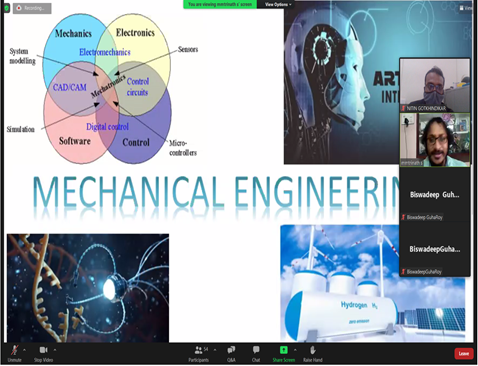 Mode Online for Career Guidance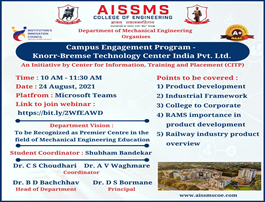 Campus Engagement Program by Knorr Bremse Pune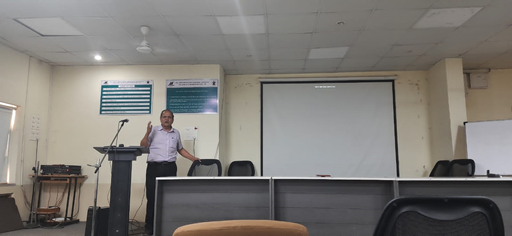 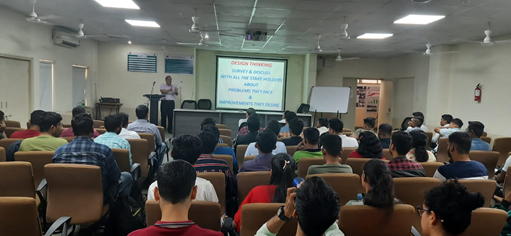 Expert talk by Mr Kiran Nawathe, Engineering Cluster Pune on Design Thinking and value Engineering (12/05/2022)Expert talk by Mr Kiran Nawathe, Engineering Cluster Pune on Design Thinking and value Engineering (12/05/2022)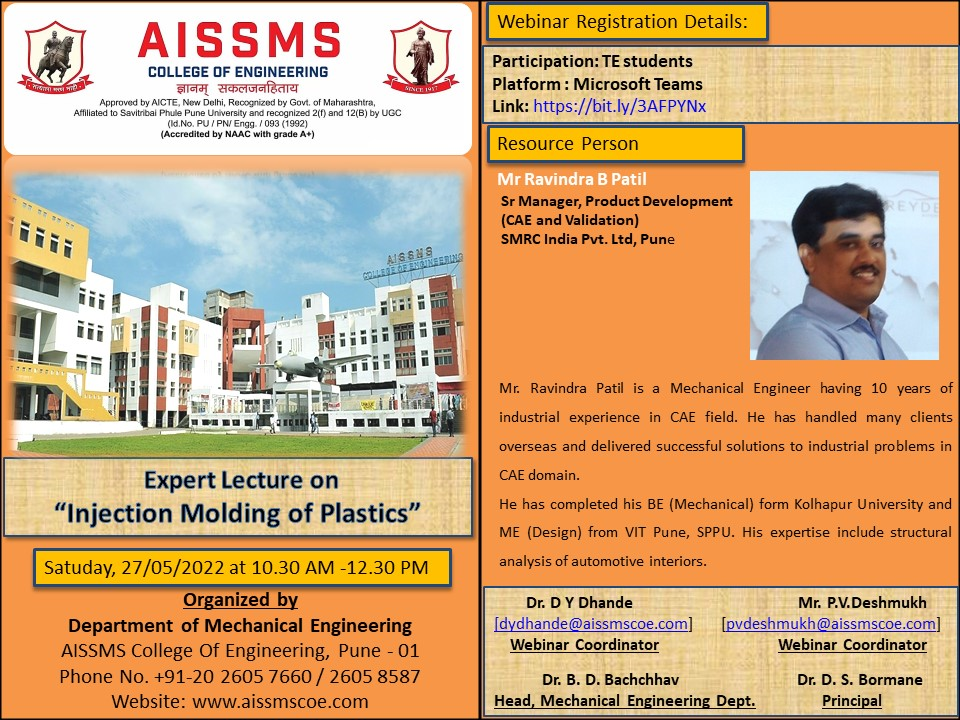 Expert Lecture on “Injection Moulding of Plastics” on 27/05/2022Expert Lecture on “Injection Moulding of Plastics” on 27/05/2022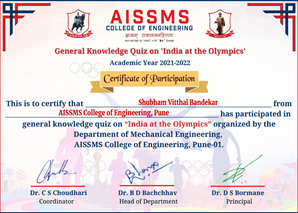 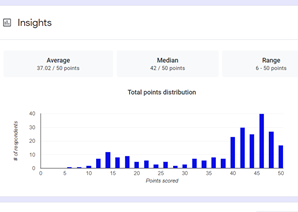 National level online quiz on “ India at Olympics” during 24 July 2021 - 08 August 2021National level online quiz on “ India at Olympics” during 24 July 2021 - 08 August 2021Term OneTerm OneTerm OneTerm OneTerm OneS NPrincipal InvestigatorTitle of the ProjectAmount Received (Rs)Funding AgencyTerm TwoTerm TwoTerm TwoTerm TwoTerm TwoS NPrincipal InvestigatorTitle of the ProjectAmount Received (Rs)Funding Agency1Dr B D BachchhavDr D Y DhandeAICTE- Grant-in-aid under the schemeMODROB-ASP for the Project entitled:“Modernisation of Tribology Laboratory forPerformance Evaluation of Nano/BioLubricants”17,18,500/-AICTETerm OneTerm OneTerm OneTerm OneTerm OneS NFaculty CoordinatorTitle of the activityAmount Received (Rs)Funding Agency1Dr C S Dharankar/ Mr S A AnsariM - BAJA515000.00AISSMS Society Pune2Dr A A ApteE - BAJA80000.00AISSMS Society Pune3Dr S H WankhadeSUPRA300000.00AISSMS Society Pune4Dr M R PhateGokart and Reev300000.00AISSMS Society Pune5Dr D Y DhandeAerodesign (Garudashwa484000.00AISSMS Society Pune6Mr M S Swami/Dr M R DahakeEifi Cycle52074.00AISSMS Society PuneTerm TwoTerm TwoTerm TwoTerm TwoTerm TwoS NFaculty CoordinatorTitle of the activityAmount Received (Rs)Funding Agency1Dr C S Dharankar/ Mr S A AnsariM - BAJA515000.00AISSMS Society Pune2Dr A A ApteE - BAJA80000.00AISSMS Society Pune3Dr S H WankhadeSUPRA300000.00AISSMS Society Pune4Dr M R PhateGokart and Reev300000.00AISSMS Society Pune5Dr D Y DhandeAerodesign (Garudashwa484000.00AISSMS Society Pune6Mr M S Swami/Dr M R DahakeEifi Cycle52074.00AISSMS Society PuneTerm OneTerm OneTerm OneTerm OneSr. No.Faculty CoordinatorDetails of Testing & Consultancy ConductedTotal Revenue Generated (Rs.)01Dr Mangesh R PhateX Int Katraj Pune (testing) in process3000/-Term TwoTerm TwoTerm TwoTerm TwoSr. No.Faculty CoordinatorDetails of Testing & Consultancy ConductedTotal Revenue Generated (Rs.)1.Dr D Y DhandeDr C S DharankarMr M S SwamiBearing Life Testing(Work in process, PO confirmation received, PO yet to be received)7.50 Lacs2Dr D G BhalkeDr C S ChoudhariConsultancy to NAAC accreditation institute “Prathibha College of Arts, Commerce and computer studies, Pune”     1,00,000/- Term OneTerm OneTerm OneTerm OneTerm OneSr No.Name of FacultyName of the PatentPatent Number and DateType (National/International/Commercialized)1Term TwoTerm TwoTerm TwoTerm TwoTerm TwoSr No.Name of FacultyName of the PatentPatent Number and DateType (National/International/Commercialized)Term OneTerm OneTerm OneTerm OneTerm OneTerm OneTerm OneS. NoAuthors Document DetailsYearConference DetailsISBNOrganized by01Jitendra Singh Pal,C S Choudhari, S N Sapali, T R AnilEnergy analysis ofwaste incinerationplant used in marine vessels202111th International conference on Sustainable Waste Management and Circular Economy & IPLA Global Forum 2021 during December 01-04 , 2021International Society of Waste Management, Air and WaterTerm TwoTerm TwoTerm TwoTerm TwoTerm TwoTerm TwoTerm TwoS. NoAuthors Document DetailsYearConference DetailsISBNOrganized by1M P BauskarPublished Research Paper in Conference ON Experimental Analysis of E glass & Carbon Fibre Composite 2022NCIETAISSMSCOE PUNE2Mrs.  M P Shah, Dr Sarang Pande, Dr D R PatelAdditive manufacturing integrated Casting- A review.Volume 62, Part 13,Pages 6913-7340 (2022)2022International Conference on Additive Manufacturing and Advanced Materials (AM2)22147853PDDUTerm OneTerm OneTerm OneTerm OneTerm OneTerm OneTerm OneS. NoAuthors Document DetailsYearSource DetailsISBN/ISSNPublisher1C S Choudhari, D Y DhandeSmart Technologies to mitigate and manage the pandemic: Today and tomorrow2021SAMRIDDHI Vo. 13, Issue 2, 20212229-7111SAMRIDDHI: A journal of Physical sciences, Engineering and Technology2P S Gajjal, S Y GajjalWear behaviour of Sintered bearings using additives in dry sliding 2021MaterialsTodayProceedingsDoi.org/10.116/j.matpr.2021.01.413Elsevier3P S Gajjal, S Y GajjalWear of Dry Sintered Iron Bearings with Molybdenum Disulphide and Zinc Stearte2021IUP Journal of Mechanical EngineeringISSN: 0974-6536IUP4P S Gajjal, Yadnik KudeDesign of Planetary Gear Train for Geared Rotary Actuator2021IOP: Material science and Engineeringdoi:10.1088/1757-899X/1170/1/012005IOP Science5P S GajjalPaper on wind load estimation and truss optimization of parabolic radio dish antenna2021IJSER2229-55186.Dr D Y Dhande, Extraction of bioethanol from waste pomegranate fruits as a potential feedstock and its blending effects on a performance of a single cylinder SI engine2021Renewable and Sustainable Energy ReviewsISSN : 13640321Elseveir BV7.Dr D Y DhandeExperimental Investigation of Spark Ignition Engine Performance Fuelled with various Pomegranate Ethanol-Gasoline Mixtures2021Journal of The Institution of Engineers (India): Series C·         Print ISSN :2250-0545·         Online ISSN:2250-0553Springer8Dr. M.R.Phate Mr. Prateek Gaikwad, Shraddha ToneyAnalysis of Seat to Head Transmissibility of the Seated Human Body using Artificial Neural Network2021Journal of The Institution of Engineers (India): Series C·         Print ISSN :2250-0545·         Online ISSN:2250-0553Springer92022Term TwoTerm TwoTerm TwoTerm TwoTerm TwoTerm TwoTerm TwoS. NoAuthors Document DetailsYearSource DetailsISBN/ISSNPublisher1Dinesh Y. Dhande, Chandrakishore S. Choudhari, Dwarkoba P. Gaikwad,Nazaruddin Sinaga & Kiran B. DahePrediction of spark ignition engine performancewith bioethanol-gasoline mixes using a multilayerperception model2022Vol 40, issue 2, 2022Print (ISSN) 1091-6466Online (ISSN) 1532-2459Petroleum Science and technology, Taylor & Francis2Mangesh R PhateAnalysis of Seat to Head Transmissibility of the Seated Human Body using Artificial Neural Network2022Published [2250-0545]Springer.  Institution of Engineers, India Series C3Mangesh R PhateMulti-response Optimization and Analysis of Al/B4Cp MMC EDM using Grey Relational Analysis2022PP: 39-55[1823-5514]Journal of mechanical Engineering 4Mangesh R PhateEvaluation of Human Seated Posture Exposes to Low Frequency Vibrations using Biodynamic Model.to the journal2022Accepted Inderscience , International Journal of Vehicle Safety5P S Gajjal, G S Lathkar Fault diagnosis in an optimized rolling bearing using an intelligent approach2022https://doi.org/10.1007/s00419-022-02134-0Archive of Applied Mechanics6P S Gajjal S Y GajjalA Novel Tuned Antlion-Grey Relational Dry Sintered Bearing for Bore Application2022AcceptedJournal of the Brazilian Society of Mechanical Sciences and Engineering.7P S Gajjal, Yadnik KudeMathematical Model of Planetary Gear Train for Geared Rotary Actuator International2022Vol. 7 No. 4 April, 2022, Pp 619 – 624, ISSN: 0974-5823International Journal of Mechanical Engineering,Vol. 7 No. 4 April, 2022, Pp 619 – 624, ISSN: 0974-5823International Journal of Mechanical Engineering8Bachchhav, B.D. and Kathamore, P.S. Wear behavior of environment friendly trimethylolpropane trioleate-based lubricant", Industrial Lubrication and Tribology2022Publishedhttps://doi.org/10.1108/ILT-12-2021-0469Industrial Lubrication and Tribology, Vol. 74 No. 5, 9Bachchhav, B.D. and Kathamore, P.S. Tribological investigations of trimethylolpropane trioleate bio-based lubricants2022Publishedhttps://doi.org/10.1108/ILT-05-2021-0157Industrial Lubrication and Tribology, Vol. 73 No. 7, pp. 1074-108310Ashishkumar GavandeS.R.PatilManufacturing and Testing of an Infinitely Variable Transmission (IVT) Test Rig2022Vol.XV &Issue No.06Print,ISSN 0970-2555Industrial Engineering Journal 11M P BauskarPublished Research Paper on “Design And Development of Ultrasonic Plastic Welding Machine”  2022PublishedISSN2582-7421International Journal of Research Publication and Reviews 12Dr D Y DhandeDR C S ChoudhariDR D P GaikwadDevelopment of Artificial Neural Network to predict the performance of Spark Ignition Engine fueled with waste pomegranate ethanol blends2022Information Processing in Agriculture2214-3173Elseveir BV13Dr D P GaikwadDr D Y DhandeVideo Summarization Using Deep Learning for Cricket Highlights Generation. 2022Journal of Scientific Research, 14(2), 533–544.2070-023714Dr S V ChaitanyaDr D Y DhandeComplex assembly Analysis for Geometric and Dimensional Tolerance to obtain selective assembly from partitioned bins using a multi-objective approach to control clearance variation of IC Engine2022Journal of The Institution of Engineers (India): Series CPrint ISSN :2250-0545Online ISSN:2250-0553Springer15Dr D Y DhandeDr C S ChoudhariDr D P GaikwadEvaluation of Emission Characteristics and Performance of Pomegranate Ethanol Blended S. I. Engine using Artificial Neural Network and Rule Learner Classifier2022Journal of The Institution of Engineers (India): Series A (2022)Electronic ISSN2250-2157Print ISSN2250-2149Springer16N N Gotkhindikar et.alA Novel FDM Based Additive Manufacturing of PLA Components Using Optimized Deep Learning Strategy2022Published2321-9653International Journal for Research in Applied Science & Engineering Technology17Sourabh Hole, C S ChoudhariDesign and development of hot air engine2022International Journal of advance research in science, communication and technology, Vol. 2, Issue 5, May 22doi: 10.48175/IJARSCT-4125ISSN: 2581-9429IJARSCT18S.R.Patil,Ashishkumar GavandeManufacturing and Testing of an Infinitely Variable Transmission (IVT) Test Rig2022Industrial Engineering JournalVol.XVIssue No.06ISSN 0970-2555Indian Institute of Industrial EngineeringTerm OneTerm OneTerm OneTerm OneTerm OneAuthorTitle of the BookPublished byISBN YearP S Gajjal, S Y Gajjal, G S LathkarInvestigations of wear behaviour of Journal Bearing MaterialsLNME Springer978-981-16-3135-1_152021Term TwoTerm TwoTerm TwoTerm TwoTerm TwoAuthorTitle of the BookPublished byISBN YearName of facultyCitations, h-index, i10 indexName of facultyCitations, h-index, i10 indexDr B D Bachchhav90,5,1Dr M R Phate336,10,10Dr Mrs P S Gajjal77,5,3Dr M S Deshmukh13,2,0Dr A V Waghmare168,3,2Dr D Y Dhande183,6,5Dr  S H Wankhade7,1,0Dr C S Choudhari132, 4, 1Dr S V Chaitanya11,2,0Mr S R Patil41,3,1Mr P V Deshmukh10,2,0Dr C S Dharankar30,3,1Dr S J Navale32,2,1Mr P S Aglawe2,1,0Dr M R Dahake50, 3, 2Mr M P Bauskar11,2,0Mr N N Gotkhindikar05,1,0Dr M M Sayyad88, 3, 3Dr D S Malwad71, 2, 2Mr Shahid Ali35,2,1Sr NoName of SupervisorTitle of ThesisName of Candidate01Dr Mangesh PhateDesign and Development Lower Limb Exoskeleton for RehibitionSuyog B. Bhale 02Dr B D BachchhavTribological Behavior of Al6061-SiC Hybrid MMC Viraj Prabhu03DR D Y Dhande“Design and Development of Harmonic Gear Drive Using Additive Manufacturing”Utkarsh Rathod04Name of Faculty who are PhD SupervisorNumber of Scholars RegisteredDr S V Chaitanya02Dr D Y Dhande03Dr C S Choudhari02Dr A V Waghmare02Dr S H Wankhade02Dr C S Dharankar02Dr B D Bachchhav02Sr NoName of SupervisorTitle of ThesisName of CandidateFew good photographs related to different activities organized  under research, innovation Few good photographs related to different activities organized  under research, innovation Size of photo 5 cm x 7 cm with captionsTerm OneTerm OneTerm OneTerm OneTerm OneSr. No.Faculty CoordinatorClass and Number of students attendedIndustry Name and AddressDate of visit1NIL Due to pandemicTerm TwoTerm TwoTerm TwoTerm TwoTerm TwoSr. No.Faculty CoordinatorClass and Number of students attendedIndustry Name and AddressDate of visit1Dr. M R Dahake       Dr S J Navale       Mr G P LoharSE M A                               SE M BSE M/SDiesel Locomotive Shed Pune24th, 25th and 26th March 20222Dr. M R Dahake       Mr G P LolharTE M BVertex Infracore Solutions Pune04/05/20223Dr P S Gajjal Dr M R Dahake       Mr M S swamiElectric Vehicle Honour Course StudentsPune Alternate Fuel Conclave05/04/2022Term OneTerm OneTerm OneTerm OneTerm OneTerm OneSr. No.Faculty CoordinatorClass (Number of students attended)Name, Industry, designation and contact details of Expert TopicDate1Dr B D BachchhavSE MS Mr Yashwant Mahankal2Dr Mrs P S Gajjal109Mr. Shrishant Patil PTC Softcell PuneDigital solutions for real world mechanical engineering design challenges25/12/20213Dr S V Chaitanya26Mr Sagar KenjaleAsst Manager, Burckhardt Compression India Ltd. PuneExcel for freshers25/10/20214Mrs A A Tonde/ Mrs  M P Shah300Mr. Apoorv BapatCEO, Eleation PuneIntroduction to CREO and ANSYS07/09/20215Dr D S Malwad150Mr. Suraj Ghantetechnical Lead, TTL PuneRole of CAD in Design of Automotive Systems19/11/2021Term TwoTerm TwoTerm TwoTerm TwoTerm TwoTerm TwoSr. No.Faculty CoordinatorClass (Number of students attended)Name, Industry, designation and contact details of Expert TopicDate1Dr B D BachchhavSE MS (56)Principal Consultant Institute of SystemsPuneLean manufacturing and quality systems04/04/20222Dr Mrs P S Gajjal98Dr Rakesh HimteMotivational SpeakerNagpurPresentation Skills and Motivational Thoughts17/3/223Dr D Y Dhande55Mr Ravi PatilSr Manager (CAE & Validation), SMRC India Pvt LTD, PuneInjection moulding of Plastics28/05/20224Dr C S Choudhari65Mr Kiran NawatheProject Leader, Engineering Cluster PuneDesign Thinking and value Engineering12/05/2022Sr. No.Name of Project guideTitle of Industry Sponsored ProjectName of Sponsoring Industry1Dr. M. M. SayyadNew Safety ideas for Overhead CraneKonecranes2Dr. M. M. SayyadEOT Cranes in 2030Konecranes3Dr C S Choudhari“Analytically Design of Hot Air Engine and manufacturing of Components and assembly”Engineering Cluster, Pune4Dr. M. M. SayyadOptimizing the Crane parts design –Using Generative design MethodologyKonecranes5Mr M P BauskarDesign and Development of Ultrasonic welding Machine for Joining ThermoplasticsSanitek Plasto Weld Pvt Ltd6N N GotkhindikarDesign and optimized new bins & large containers for waste collectionTCS7Dr.S.R.PatilMachining Cycle Time Optimization of CNC-Regulator BodyYawalkar Industries, Pune8Dr S.J.NavaleAnalysis of hydro jet pump used in Propulsion System of Combat VehicleVRDE,Ahmednagar9M.S.SwamiDesign, Modelling and Analysis of AirboatDRDO10Dr M.R.PhateDesign and fabrication of an automated conveyor system and actuator system through cloudManisha Industries11S.S.PatilGround variator pulley vibration at high RPMNew Holland12S.T.GadheOptimization of turning parameters of AISI – 1016 using TAGUCHI methodSAMVINSAN ENGINEERING Pvt LtdTerm OneTerm OneTerm OneTerm OneTerm OneSr. No.Faculty CoordinatorName of IndustryDateof MoU SignedValid uptoc01Dr C S Choudhari, Dr A V WaghmareVimal Nourishment Technologies Pvt. Ltd. Pune04/08/202104/08/2024 02Dr A V WaghmareAmeya Industries Pune31/08/2021Till it is discontinued by both parties.Term TwoTerm TwoTerm TwoTerm TwoTerm TwoSr. No.Faculty CoordinatorName of IndustryDateof MoU SignedValid upto(dd/mm/yyyy)1Dr. B. D. Bachhav Dr. C. S. ChaudhariDr. P. S. GajjalSetco Spindles India (Pvt) Ltd Pune18/02/202217/02/20252Dr. B. D. BachhavStead Solve Design and Manufacturing Solutions LLP Pune23/02/202222/02/20253Dr. S H WankhadeUB Cryogenic Solutions LLP, Pune04/03/202203/03/20254Dr. B. D. BachchhavInstitute of Systems Pune.04/04/202203/04/20255Dr. B. D BachchhavDr S V ChaitanyaSSIG Manufacturing Advancements Pvt Ltd. Pune27/04/202226/04/20256Mr M S SwamiPranita Engineering Works Ltd Pune08/03/202207/03/2023TOTAL FUNCTIONAL / LIVE MOU INITIATED  BY THE DEPARTMENTTOTAL FUNCTIONAL / LIVE MOU INITIATED  BY THE DEPARTMENTTOTAL FUNCTIONAL / LIVE MOU INITIATED  BY THE DEPARTMENTTOTAL FUNCTIONAL / LIVE MOU INITIATED  BY THE DEPARTMENTTOTAL FUNCTIONAL / LIVE MOU INITIATED  BY THE DEPARTMENTSr. No.Faculty CoordinatorName of IndustryDateof MoU SignedValid upto(dd/mm/yyyy)01Dr C S Choudhari, Dr A V WaghmareVimal Nourishment Technologies Pvt. Ltd. Pune04/08/202104/08/2024 02Dr A V WaghmareAmeya Industries Pune31/08/2021Till it is discontinued by both parties.03Dr. B. D. Bachhav Dr. C. S. ChaudhariDr. P. S. GajjalSetco Spindles India (Pvt) Ltd Pune18/02/202217/02/202504Dr. B. D. BachhavStead Solve Design and Manufacturing Solutions LLP Pune23/02/202222/02/202505Dr. S H WankhadeUB Cryogenic Solutions LLP, Pune04/03/202203/03/202506Dr. B. D. BachchhavInstitute of Systems Pune.04/04/202203/04/202507Dr. B. D BachchhavDr S V ChaitanyaSSIG Manufacturing Advancements Pvt Ltd. Pune27/04/202226/04/202508Mr M S SwamiPranita Engineering Works Ltd Pune08/03/202207/03/202309Dr D Y DhandeUniversity of Therengganu Malaysia01/07/202130/06/202310Mr. M S SwamiFirodiya & Naik Consulting GBR, Berlin Germany05/01/202104/01/202211Dr. S V ChaitanyaSeinumero Nirman Pvt Ltd Pune01/01/202131/12/202312Mr. M P BauskarMettchnik Pvt Ltd Pune31/12/201931/12/202013Mr P S AglaweeAddict Mobility Solutions Pvt Ltd Pune21/08/201720/08/202214Dr S V ChaitanyaVishwadeep Enterprises13/07/201712/07/2022Term OneTerm OneTerm OneTerm OneSr. No.Name of FacultyName of IndustryDates and Duration01Dr C S ChoudhariVimal Nourishment Technologies Pvt. Ltd. PuneTwo Weeks (14/07/2021 to 27/07/2021)02Dr A V WaghmareVimal Nourishment Technologies Pvt. Ltd. PuneTwo Weeks (14/07/2021 to 27/07/2021)Term TwoTerm TwoTerm TwoTerm TwoSr. No.Name of FacultyName of IndustryDates and DurationSr. No.Name of Student Name of IndustryClassStart Date End Date Duration (No. of Days)1Aniruddha KulkarniCricStox Pvt LtdTE A24/12/202131/01/2022482Aniket Rajendra KadamSimira Healthcare Private Limited TE A01/01/202231/01/2022313Rutuja KankRieter India Private LimitedTE A05/01/202205/02/2022304Vedant ChavanWipro PARITE A03/01/202204/02/2022315Sayali Santosh Koli Shri Jagadamba Engineering Works Karad.TE B20/12/202120/1/2022306Darshan Dayanand GawasFabchairTE A15/12/202130/01/2022457Shivam Nitin DeshmukhShree Motors (Maruti Suzuki Arena)TE A11/1/202211/2/2022288Om BayasSAJ Test Plant.TE A15/12/202113/01/2022309Balraj Waghmare ARAI CHAKAN TE A27/12/202127/01/20223110Rutuja JadhavARAI, Chakan TE A27/12/2127/01/223111Shubham sahebrao boradeShaurya motors pvt .Ltd nashik TE A1/1/202231/1/20223012Nitesh umesh pampattiwar Sai auto (Toyota pro service) TE B3/1/20224/2/20223113Vijay Dattatraya Takmoge Shree Ramkrishna dies and toolingTE B24/12/2124/1/223014RAHUL MURLIDHAR KOKANEAmmunition factory khadki, PuneTE A10/01/202209/02/20223015Vedant AherBrose India Pvt LtdTE A13/12/202128/01/20224616GANESH KHANDALKARYBI FOUNDATIONTE A03/01/202228/02/20225617Omkar BambleAmmuniton Factory khadkiTE A10-01-20229-02-20223018Rohan ChaureHigh-Way Automobiles Tata motors authorised service stationTE A09/01/202205/02/20222819Mane Sangram BhauMeritechTE B27/12/202124/01/20222920Ranade Saket RamchandraDYEGLO PVT. LTD.TE B16/12/202116/01/20223221Shree  Rajaram  KhopadeNilesh FabricatorsTE A01/01/2022            31/01/2022            3122Nikhil Santosh BundeleNikhil Santosh BundeleTE A03/01/202205/02/20223323Pratik Kailas MahajanMARUTI SUZUKI ARENA (Manraj Motors Pvt. Ltd. Jalgaon)TE B13/01/202212/02/20223124SHAMBHURAJ YASHVANT CHAVANTRISHUL SERVICE STATION PVT LTDTE A26/12/202131/01/20223725RANE MOHIT UMESHOM ENGINEERING WORKSTE B01/01/202231/01/20223126Neha Jitendra KuchekarManufacturing industryTE A05/01/202205/02/20223027Parag Rajendra DhamneSnehal Industries, NashikTE A31/12/202131/01/20223028Pratik Khagesh JadhavKiran Engeenering WorksTE A17/12/202123/01/20223829Palange Sejal DevrajAvi EnterprisesTE B13/01/2214/02/223330Prachi Baban Pandhare PUSALKAR SU–RAK–SHA COMPONENTS PRIVATE LIMITED TE B02/02/202207/03/20223531Ameya Gandhi Apex Imprints TE A27/12/202125/01/20223032MANE VRUNDA PARMESHWAR Shri Ramkrishna Dies and Tooling TE B24/12/202124/01/20223033KSHITIJ MODHENSK FABS AND WELDSTE A22-12-202123-01-20222834Rawool Sanyogita Sandeep Mapsons India Private Limited TE B24/12/202122/01/20223035Aashish Shashikant Mahale Hexagon Nutrition LimitedTE B4/1/20224/2/20223136Gourav Sharma Shivpratap Engineering WorksTE A30/01/2228/02/223037Rohit Vijay Honwadajkar VARSHA FORGINGS LIMITEDTE A24/01/202228/02/20223638Joshi Dnyanesh VilasWingstair Elevators Pvt.Ltd, Pune TE A25th December 202125th January 20223039Patil Sarvesh DinkarSHREE MOTORSTE B03/01/202203/02/20223040Sanskar sunil fursule Ridewell Motors Nanded TE A03/02/202203/03/20223041Durgesh Rajendra NankarKSB Ltd., Pimpri.TE B10/01/202209/02/20223142Gaurav SinghPratyin infotech consulting Pvt. Ltd.TE B31/12/202131/01/20223143Omkar Pralhad Landge SEVA ENGINEERING WORKS PVT LTD TE B03/01/202202/02/20223044LAKSHMI BAKSHI512 ARMY BASE WORKSHOPTE A5 JAN 202212 FEB 20222445Siddharth Shitolepakshimitra poultry technologies TE B23-12-202103-02-20224346Pathan Aman Mainoddin Shriram automobile,sangolaTE B31/12/202131/01/20223147Sharvil Sanjay Suradkar Padmavati Industries Pvt Ltd TE B27/12/202122/01/20222848Yash Sanjay GulhaneShri Gurukrupa Enterprise (Mundada Fastener)TE A24/12/202123/01/20223149Ranjit Baban KharatEleation Institute PuneTE A15/12/202129/01/20224550Siddiqui Faizan Babaruddin Siddiqui RS Engineering Industries TE B03/01/202204/02/20223051LANDAGE SHUBHAM PANDURANG RIETER INDIA PVT. LTD.TE A05/01/202205/02/20223252Dhobe Manthan BhausahebHigh-Way Automobile (Tata Authorised Service Center)TE A09/01/202209/02/20223053Dighe Harshad LaxmanOriental Machine careTE A03-01-202228--01-2-20222554Tanvi Gavhane Kohler power India private limited TE A10/01/202210 /02/20223255Urjit MehtaMeritech.Pvt.LtdTE B27/12/202124/1/20223056Raj Ramdas NishandatSalasar Mahindra Autocraft pvt. ltdTE B01/01/202231/01/20223157Sunayana Khandu Mohite Pusalkar SU-RAK-SHA components pvt.ltd TE B03/01/2022 03/02/2022 3258TAKSAL PRITAM KAILASShilpi Engineering PVT, LTD,Nagothane, Raigad.TE B16/12/202131/01/20224559Soham Raghunath IngaleUltra Marc IndustriesTE A20/12/202122/01/20222760Rohit SobaleYash Plastic and Engineering WorksTE B27/12/202130/01/20222561Kundan shankar ghorpadeGaraware fulflex india pvt ltd TE A05/02/202205/03/20222862Ashwathi ManiyathAmeya industries TE B15/12/202131/01/20224563Sahil Nisar JahagirdarMahabal Metals PVT.LTDTE A28/12/202128/01/20223164Kokare Guruprasad DattaramDurga FibresTE A05/01/202206/02/20223365Vedant Rameshrao Godbole Endurance Technology Pvt. Ltd.TE A07/01/202205/02/20222866Rajwardhan wagh PRMOLC INDUSTRIES TE B17/1/202215/2/20222867Sandesh Rajaram DeshmukhSandesh Fabricators And Glass CentreTE A01/01/202231/01/20223168Atharva Prashant DeokarTRISHUL SERVICE STATION PVT. LTD.TE A26/12/202131/01/20223169Nikhil Durgam ELEATION TE A24/12/202124/1/20223170Prajwal RathodLeanpro ManufacturingTE B12/01/202212/02/201223071NITESH VERMA MARUTI SUZUKI JAMKASH VECHICLEADES PVT LTD TE B17 Jan 202217 Feb 20222372Akash DidbhaiTrisons EngineeringTE A01/01/202231/01/20223173Atharva Shankar Thube ALFA LAVAL INDIA PRIVATE LIMITED TE A03-01-202202-02-20223074Siddhant WaruleSandesh fabrications and glass centreTE B15/12/202115/01/20223075Sumit Ramesh ShirtodeTube products of India, ShirwalTE B01/01/2231/01/222876DHIRAJ RAJESH SHINDEARKA ENGINEERING WORKSTE B27/12/202131/01/20223677NAWDE YOGESH DINESHKirloskar Pneumatic Co. LimitedTE B15/12/202131/01/20224578Tanishq Badegar InfinityX Tech Systems pvt LtdTE A14/01/202214/02/20223079SAMARJEET AHERRAOORACLE PRESSCOMPS AND ENGINEERING PVT. LTD. SATARATE A19/12/202120/01/20223080Sahil Sunil MateAlpha Dies & Pattern (I) Pvt.LtdTE B05/01/202205/02/20222681Sourav Parimal BhowmickDhananjay Bendre Foods and Beverages PVT. LTDTE A02/01/202231/01/20223082Sanyogini Sanjay MohiteVanaz Engineers LimitedTE B01/01/202230/01/20223083Raju Ganpati MaliKSB limited PuneTE B10/01/202209/02/20223184Atharv Shrirang Jadhav KAIVALYA ELECTRICALS  PVT. LTD.TE A05/01/202205/02/20223085Avanti Narendra WaghmareKartik IndustriesTE B01/01/202231/01/20223186Atharva pravin pakhode Spirotech heat exchangers pvt. Ltd TE B27/12/202123/01/20222987Sreyesh Chandrashekhar DharneShree Ganesh Engineering WorksTE B14th Jan 202214th Feb 20222888Abhishek ManjarekarThermo TouchTE B30/12/202131/01/20223389Kamble Girish Jagannath Proton Metalcrafts Pvt. Ltd.TE A27/12/202130/01/20222990Sharang Purwant Global Corporate Council India TE B02/01/202231/01/20223091Divya Mahendra DhamalBhavani IndustriesTE A31/12/202131/01/20223092Parth Jivaraj Khedekar 512,Army base workshop Kirkee TE A05/01/202206/02/20222493Utkarsh Anil EkatpureS.K. EngineersTE A15/12/202128/01/20224594Paithankar Jyoti PrasadShree Ramkrishna Dies And ToolingTE B24/12/202124/01/20223095Tanaya JagtapALFA LAVAL, DAPODITE A28/12/202128/01/20223196Yash BendrePioneer Pvt LtdTE A02/01/202231/01/20223097VIKKY MUKUND KALEShiv enterprisesTE B01/01/202230/01/20223098Waghole Nikita VitthalELEATIONTE B24/12/202131/1/20223099WADJE VILAS HARIPADMAVATI INDUSTRIESTE B27/12/202122/01/202228100Atish Machindra SastePadmavati Industries,DhayariTE B27/12/202122/01/202224101ANIKET RAMESH AMBULEALKYL AMIENSTE A07/01202005/02/202025102Vaishnavi Shailesh Shisode ELEATION TE B24/12/202124/01/202232103Madhura GulavaniTechnovision Auto components pvt ltdTE A24/12/202123/01/202231104Suvidha Sanjay BhosaleSharv polyplast pvt ltd.TE A09/01/202210/02/202230105Lalikar Tejas Tukaram Shivraj Heavy Engineering pvt. Ltd. Dehu- Yelwadi Road, Yelwadi Tq:khed, Dist:puneTE A01/01/202231/01/202231106Harshal Anil Gaikwad Patri Engineers TE A31/12/202131/01/202231107Saurabh MaskadeRM ENGINEERING AND CONSULTANCY TE B24/12/202123/01/202230108Srushti Sunil ShindeYash Plastic & Engineering WorksTE B27/12/202127/01/202232109Vishvajeet Vivek GhatageMSL Driveline System LimitedTE A17/12/202118/01/202233110Heramb Siddheshwar Khandve512 Army Base Workshop, Kirkee, Pune 03TE A05/01/202205/02/202224111Rohan Mane Resonance RacingTE B10/01/202210/02/202230112Sahil Mangesh Pawar TEJASWI ENGINEERING WORKS TE B03/01/202w02/02/202230113Khagesh Sanjay PatilMASTERLINE LUBRICANTS PVT LTDTE B08/12/202107/01/202230114jaswantsingh patil Jain pipes systems TE B1/01/202231/01/202230115Aryan Rahul DeshpandeInypco Macmold IndustriesTE A1.1.2231.1.2231116Suyash Satish PawarInnovative Automation ProductsTE B24/12/202123/01/202231117Vinaya Arun GholapForce Motors, AkurdiTE A04-01-202203-03-202259118Swapnil ToleTeam Garudashwa, AISSMS CoETE B16/12/202231/01/202245119DESHMUKH RAJESHWARI SATISHRAOSANGAMNER TALUKA SAHAKARI DUDH SAHGH LTD(RAJHANSE MILK)TE A15/02/202215/03/202230120Sakshi Vijay JagdhaneRieter India pvt LtdTE A05-01-202205-02-202230121Aniket Ramdas LondheRathod metal rolling millTE A27/12/202127/01/202228122Akshata Sachin PatilTeam Garudashwa, AISSMS COETE B16/12/2131/01/2245123Nikita anil bhamareOm engineering nashikTE A8/1/20228/2/202230124Shruti PuntambekarAISSMSCOE, Team Garudashwa TE B16/12/2131/1/2245125BHOSALE OMKAR SANJEEVAPEX IMPRINTS , MIDC BHOSARITE A27/12/202125/01/202230126Neeraj Shashikant MaddelYash Automobiles (Yash Honda)TE B14/01/202214/02/202225127Sagar Navnath GhalmePROTO-D ENGINEERING PVT LTD CHAKANTE A01/02/202205/03/202231128Ghadge Jalindar RadhakisanPROTO-D,PVT ENGINEERING LTD,CHAKANTE A1/2/20225/3/202233Term TwoTerm TwoTerm TwoTerm TwoTerm TwoTerm TwoTerm TwoSr. No.Name of the StudentName of the IndustryClassTraining  durationTraining  durationTraining  durationStart dateLast dateDuration (days)0102Term OneTerm OneTerm OneTerm OneSr.No.Faculty CoordinatorsIndustry Representative and Name of IndustryNature of Contribution 01Dr C S ChoudhariMr Kiran nawathe, Engineering Cluster PuneExpert talk, Contribution in curriculum development, sponsored one UG project02Dr D Y DhandeMr. Pravin Dhole, KNorr Bremse Technological Centre, HinjewadiTE Mech SW training, Placements, Expert talks, FDPTerm TwoTerm TwoTerm TwoTerm TwoSr.No.Faculty CoordinatorsIndustry Representative and Name of IndustryNature of Contribution 01DR D Y DhandeDR C S DharankarMr. M S SwamiMr. Pravin SawantMr. Rahjesh NeheteKoneCranes India Pvt LtdConsultancy Project work02DR D Y DhandeDR C S DharankarMr Padwal,Om Engineering Pvt Ltd, KatrajDevelopment of bearing life test setupTerm OneTerm OneTerm OneTerm OneSr. No.Faculty CoordinatorTechnical Area in which Training Provided / Type of SupportIndustry NameTerm TwoTerm TwoTerm TwoTerm TwoSr. No.Faculty CoordinatorTechnical Area in which Training Provided / Type of SupportIndustry NameTerm OneTerm OneTerm OneTerm OneSr. No.Faculty coordinatorName of ActivityRemarkTerm TwoTerm TwoTerm TwoTerm TwoSr. No.Faculty coordinatorName of ActivityRemarkTerm One  BE Mechanical swTerm One  BE Mechanical swTerm One  BE Mechanical swTerm One  BE Mechanical swTerm One  BE Mechanical swTerm One  BE Mechanical swSr NoName of studentIndustrySr NoName of studentIndustry1AGAWANE KUNAL RAJENDRATATA MOTORS (PVBU)42KHAN SHAHID NASEEMYantra Winone Product Technologies2ALHAT OMKAR BHANUDASSandvik Mining and Rock Technology, Pune43KHANDAGALE HARSHAD SHIVAJI Suhas Enterprises 3ANMOL KITCHLOO (J & K)Tata Motors (PVBU)44KHANDELWAL SURAJ NANDKISHORKnorr-bremse technology center India pvt.ltd.4ANUJ SUNIL MISARTata Motors ERC, Pune45KHEDKAR SUDARSHAN RAJENDRABurckhardt Compression Pvt Ltd 5BARKE AKANSHA SANDIP Bharat Forge Ltd46KHOT PRANAV SUDIP (TFWS)6BENDALE RAGINI KAILAS Mettechnik47LAVHE RACHNA BAPURAOS. S. Heavy Equipments. Pvt. Ltd7BHALERAO PRIYANKA ANIL Siddhi Vinayak Engineering48LODH VIHANG UDAYWinOne product technologies pvt. Ltd. 8BHAMBAL MONALISA ALEXTransfilter Services49LONDHE NEHA SATISHsiddhakala Engineers 9BHASME RUSHIKESH SANJAYFarmking Agro Industry 50MOGHE ATHRVA SHASHANKWika Instruments India Pvt. Ltd.10BHATI PRATIK VASANTPMG POLYMERS 51MOHITE VAISHNAVI VIJAYAlfa Laval limited India11BHOSALE MAYUR KISANBurckhardt Compression (India) Pvt. Ltd52MOMIN UROOJ AHMED ANSARI ASHFAQUE AHMEDKnorr Bremse TCI12BHUTEKAR MAHESH GANESHKranti Industries Ltd. Pune53MORE SIDDHANT KAKASAHEBSuhas Enterprises13BODHE ATHARVA RHISHIKESHKnorr-Bremse TCI54MRUGENDRA MATEKAR Thermotech systems limited14BOGAWAT CHIRAG TUSHARSarita Industry 55MUSAI SARVESH SANJAYKnorr Bremse TCI15BOGAWAT KARAN ATUL (TFWS)Sarita Industry56NAGARALE ASHUTOSH RAJENDRASuntech Landriani Machine Tools16BORSE SIDDHESH MAHENDRATata Motors Limited 57NANAWARE NEEMESH MAHESHTara Tools17CHANDAN PRAMOD YADAVR & DE(E)58NIKAM RUSHIKESH BABASAHEB Fouress Engineering India Pvt Ltd 18CHAUDHARI NEHA MANOHARKnorr-Bremse TCI59NIRANJAN NITIN POLEKARNikhtish Engineering Pvt. Ltd.19CHAUDHARI YASH DINESHTATA Motors PVBU60PAHADE YASH RAHUL Namo Industries20DABHADE SHUBHAM ULHASUno Minda61PANCHAL PREET SANJAYJ.K. Hydraulics21DABHOLKAR ANIRUDDH RAJENDRAWinOne Product Technologies pvt. ltd62PANPATIL SUMEDH BAPURAOSuntech Landriani Machine Tools22DESAI VISHVAJEET LALASAHEBSanmati Components Pvt Ltd63PARAKH RASIK AJAYSarita Industry23DESHMUKH CHAITANYA GOVINDRAOUbique Systems Pvt Ltd64PATIL ROHIT VIJAYVimalsonics Pvt.ltd24GAIKWAD ASHUTOSH YESHWANTSandvik Mining and Rock Technology65PAWAR ARYADIT ANILPatil Automobiles 25GAIKWAD HARSHAL ARVINDSandvik Mining and Rock Technology66RATHOD GAURAV PRAKASHJhurbi metrology and consultants 26GAIKWAD SHUBHAM BHARATvirtual simutech Pvt.ltd.67RAUL POOSHAN VIJAYAttaquant Enterprises Pvt Ltd.27GAURAV JOSHI Tata Motors, Pune68SANDHIYA ANBAZHAGANPrecision Pressing Manufacturers28GAWADE MAITHILI SHASHIKANTKnorr-Bremse TCI69SAWANT SAIRAJ MANGESH Suhas enterprises29GAWADE PRADHYUMN PRASHANTAutodisir Performance70SHINDE KAUSTUBH RAJESHKION INDIA Pvt Ltd30GHANWAT TEJAS BALASAHEBTATA MOTORS PUNE (PVBU)71SHRIVAS NAYAN UDAYNeel Metal Products ltd31GITE SANJANA SANJAYMettechnik72SURYAWANSHI DEVENDRA SHARAD KNORR-BREMSE Systems for Commercial vehicles india32GOSAVI VISHAL VIJAYM.G. Industries 73TANTAK SAKSHI RAJESHPrecision Pressing Manufacturers33GURRAM SHUBHAM SHRINIVASNemade Engineers Pvt Ltd74TAWARE PRATHAMESH MOHANmayuresh enterprises34HAWALDAR SIDDHARTH SUNIL HOG ENGINEERING PVT LTD75UGALE VAISHNAVI SANTOSHWarade PackTech Private Limited35HIREMATH VIVEK VIJAYMAHANTESHTCL76VANBHANE TEJAS BALUWillPro Technologies36JIWADE ANIKET CHANDRAKANTFORCE MTU ROLLS ROYCE77VARUN PRAMOD MORETATA motors (PVBU)37JUTLA GANESH PUNDLIKnemade engineers Pvt Ltd78WAJE SOHAM MUKUNDStella industries38KABADE GAURAV GHANSHYAM79ZENDE VIDITA VIJAYEmerson Automation Solutions39KAMANI DARSHAK VINODcastell dies and tools40KAMBLE KIRAN DATTAYantra Winone Product Technologies41KHAIRNAR HARSHKUMAR ISHWARSandvik Mining and Rock Technology, PuneTerm TwoTerm TwoTerm TwoTerm TwoTerm TwoTerm TwoSr NoName of studentIndustrySr NoName of studentIndustryTE MECH SW TERM II1KULKARNI SHRUNGAL SURENDRAMahindra CIE42AMBLE SANKET SACHINTATA Motors Limited2SHENDGE ABHISHEK BALASAHEBIGW India technologies Pvt ltd43THUSE VARAD AMODAtlas Copco (India) Ltd.3JADIYE HITESH HARISHMahindra CIE Chakan44GUJAR PARSHWAL PRASHANTMahle Anand Thermal Systems4ARPIT SIMON ZILKARWestern Coalfield ltd45DAHAGAONKAR ABHIJIT BHIMRAOBurckhardt compression INDIA Pvt.ltd5TAYADE ANKIT SANTOSHManas Automotive system.LTD46KHAROSEKAR PRANAV PRASHANT (EWS)Burckhardt compression INDIA Pvt.ltd6GAWALI SANKET UMAKANTGESTAMP AUTOMOTIVE INDIA PVT LTD.47PILLAY YUVRAJ VIJAYThe kothari wheels7BHANGALE AMULYA RAJENDRAHitachi Astemo Brake Systems India Private Limited.48PRAJAPATI GIRISH LAXMANThe kothari wheels8KHARADE YASH UTTAMSetco Spindles India pvt. limited49AHER ADINATH SUBHASHBurckhardt compression INDIA Pvt.ltd.9SHELAR SNEHA RAMCHANDRAStead Solve50SHINDE PRASAD CHANDRAKANTPioneer Technology and Product Development Center10SHAIKH RAMEEZ ABDULRAUF (EWS)Stead solve51PARATANE HEMANSHU LALCHANDPerfect engineer's11JADHAV DNYANESHWAR MAHARUDRAmanas automotive pvt LTD52ATHARVA CHANDRAKANT KHAIREGKN Driveline (India) LTD12ANANT VARSHNEY.manas automotive pvt LTD53BHARANE ATHARVA RATIKANTGKN Driveline (India) LTD13PAWAR VISHWAJIT JANBA (EWS)Manas Automotive Pvt Ltd54DEDE GANESH SADASHIVGKN Driveline (India) LTD14HOLE AKSHAT NANDUTata Motors Limited55UPADHYE MRUNAL SHEETALKalyani Powertrain Limited15ROTE SUSHANT YUVARAJTATA Motors Limited56PAWAR ANIRUDDHA JITENDRADevise Electronics16THORAT PRATHAMESH SATISHTATA Motors Limited57SHINDE AKANKSHA DHARMRAJ (EWS)Hodeck Engine Ptv Ltd(A. K engineers)17KARANDE ATHARAV ABHIJEETTata Motors Limited, Pune58CHAUDHARI JAYESH SANJAYIAC International Automotive India Pvt Ltd18KAWADE PRITESH RAJENDRATata Motors Limited, Pune59KHALATE KARAN MANOJMubea Automotive India Private Ltd19PATIL NIKHIL ABHAYbhagyalaxmi enterprisees,pune60PATIL SAURABH SARJERAOShriram Foundry Pvt.Ltd.20PAWAR AMISHA RAJKUMARRavi industries61GAIKWAD ROHIT RAHULPrecision Pressing Manufacturers21BHADANE JAGRUT RAVINDRAKnorr-Bremse TCI62SHAIKH ADIL ANWARPrecision Pressing Manufacturers22CHAVAN ABHISHEK SANTOSHKnorr-Bremse TCI63LUNGARE TEJAS SIDDHESHWARR.K. ENTERPRISES23JADHAV SIDDHID SUHASKnorr-Bremse TCI64NAIR VISHNU HARIDASBHARAT FORGE LTD24MAHAJAN ADWAIT HIMANSHUKnorr-Bremse TCI65TADWALKAR SHIVAM SUBHASH (TFWS)Fligen Systens Pvt Ltd25WAGH DIGVIJAY SUDAMRAOKnorr-Bremse TCI66JAIN MOHIT RAJESHRaj Fasteners26KOLATE ROSHAN SUNILKnorr-Bremse CVS67YADAV SAURABH RAKESHSagar Defence Engineering27MAGAR HIMANSHU DINESHKnorr-Bremse TCI68PAWLE ABDULLAH SAAD (EWS)Samarth Aircon Pvt ltd28BHOLE ANURAG AJAYManas Automotive Systems.LTD69TALWALKAR SHRAVAN BHOOSHANMahindra CIE Automotive Pvt Ltd29HELWADE ISHAAN ANIRUDDHAMARS Packaging Private Limited70MAHAVARKAR PRATHAMESH DHANANJAYWartsila India Pvt. Ltd.30SAROWARE PRATHAM RAVIKANTNikash CNC Engineers Pvt. Ltd.71PATIL ANIL PANKAJMahabal Metals Pvt Ltd31SURWASE PRASHANT VAIJNATH (EWSCpc Precipart Pvt Ltd72POKALE RUJAL MANISHNikhtish Engineering Pvt. Ltd32TELPANDE SARTHAK NITINCpc Precipart Pvt Ltd73KARANDIKAR SHREYA SHAILESHPJ valves MFG. PVT.LTD33BHOITE SANJEEWANI SANJAYELIXIR INDUSTRIES UNIT - II74KALE CHAITANYA PRASADThermax LTD34BHAGAT KARTIK JITENDRAAera Gad Control System Private Limited75KHANSE ADITYA SANTOSHThermax LTD35RAUT SAAJ PRASHANTAera gas Control Systems Pvt Ltd.Pune76KULKARNI RUGVED RAVIKIRAN (TFWS)Thermax LTD36DAGADE OM CHANDRAKANTFORCE MOTORS Ltd.77NAIK GHANSHYAM PRADIPThermax LTD37SHINDE SHUBHAM SURESHUltra Enterprises78PATTANSHETTI SIDDHARTH SHEETALThermax LTD38VEDANT CHITTETATA Ficosa Automotive Pvt. Ltd.79DATIR PRANAV VITTHAL (TFWS)Sandvik Asia Private Limited, Pune39ABHINAV SATISH MENONTata motors80BARHATE DEVASHRI DIPAKVDL Pinnacle Engineering Pune40CHOUDHARI ATHARVA DINESHTata Motors41DORAGE KUNAL RAMBHAUTata MotorsFew good photographs related to different activities organized  under Industry Institute Interaction Few good photographs related to different activities organized  under Industry Institute Interaction Size of photo 5 cm x 7 cm with captionsTerm OneTerm OneTerm OneName of StudentDetails of Achievement (State/University/ National/International Level)Remark(Domain)Omkar Khot SE (Mechanical)Unleash-ORF India hackathon 2021 Winner. Theme of “Air Pollution”United Nations Sustainable Development Goals; selected for grand finaleDivya Dhamal, Tejas Lot, Vinaya Gholap, Pratip KencheWon 1st consolation Award(Rs15000+ Certificates)Grand Finale of TCS Sustainathon Pune 2021Abhishek ChavanDomain Scholar certificate form NPTEL in Product Design-Monali PatilNew safety enhancing ideas for overhead cranes.KonecranesSudip DongreNew safety enhancing ideas for overhead cranes.KonecranesAshish KarandeNew safety enhancing ideas for overhead cranes.KonecranesAashutoshsingh PardeshiNew safety enhancing ideas for overhead cranes.KonecranesAbhishek ChavanEOT cranes in 2030-Generative Design for EOT cranesKonecranesAmeya GandhiEOT cranes in 2030-Generative Design for EOT cranesKonecranesOmkar KhotVista 2021 at IIM BangaloreParticipationTerm TwoTerm TwoTerm TwoName of StudentDetails of Achievement (State/University/ National/International Level)Remark(Domain)Ashish karandeTecho-Genesis 2022 (International Level Project Exhibition Cum Competition") at MIT ADT University during 18-23 April 2022MIT ADT UniversitySudip DongareTecho-Genesis 2022 (International Level Project Exhibition Cum Competition") at MIT ADT University during 18-23 April 2022MIT ADT UniversitySaurabh JauratTecho-Genesis 2022 (International Level Project Exhibition Cum Competition") at MIT ADT University during 18-23 April 2022MIT ADT UniversityTitiksha JagtapTecho-Genesis 2022 (International Level Project Exhibition Cum Competition") at MIT ADT University during 18-23 April 2022MIT ADT UniversityOmkar KhotHack for EarthWon $10000 prizeTerm OneTerm OneTerm OneName of StudentDetails of Achievement (State/University/ National/International Level)Remark((Domain)Vivek Singh BE (Mechanical)Selected to represent the INDIAN NCC DELEGATION in Dhaka, Bangladesh. on Occasion of Victory Day Celebration, under the Youth Exchange Program (YEP)BDBTerm TwoTerm TwoTerm TwoName of StudentDetails of Achievement (State/University/ National/International Level)Remark((Domain)Sayali Koli(BE Mech-B)AVHAN maharashtra State Inter University Disaster Preparedness Training Programme Umesh Nikumbh(BE Mech -A)Member of NCC Cadet Welfare Society Atharv Jadhav (BE Mech-A)Attended interview in front of SSB (AIR FORCE)Term OneTerm OneTerm OneTerm OneTerm OneS NName of StudentTitle of the CourseConducted  ByDuration/ Dates1Abhishek Santosh ChavanErgonomics Workplace Analysis - onlineNPTELJuly 20212Abhishek Santosh ChavaDesign Practice II - onlineNPTELJuly 20213GAURAV DATTAPRASAD DESHPANDEProduction Technology Theory and Practice - onlineNPTELJuly 20214Yash Amol ChaudhariDeveloping Soft Skills and Personality - onlineNPTELJuly 20215Abhishek Santosh ChavanProduction Technology Theory and Practice - onlineNPTELJuly 2021Term TwoTerm TwoTerm TwoTerm TwoTerm TwoS NName of StudentTitle of the CourseConducted  ByDuration/ Dates1Yogesh Dinesh NawdeManufacturing Guidelines for Product DesignNPTELJan 20222Abhishek Santosh ChavanManufacturing Guidelines for Product DesignNPTELJan 20223Mrunmayee Ravindra PednekarGerman - INPTELJan 20224Adwait MahajanDesign, Technology and InnovationNPTELJan 2022Term One Mechanical SandwichTerm One Mechanical SandwichTerm One Mechanical SandwichTerm One Mechanical SandwichSr NoName of Organization visitedNumber of students ParticipatedNumber of students Placed1Cognizant12072Bristlecone03013CCTECH05014Ford Motors0301Term One Mechanical Term One Mechanical Term One Mechanical Term One Mechanical Sr NoName of Organization visitedNumber of students ParticipatedNumber of students Placed1TCS08042Cognizant25193Wipro Pari10034Fleetguard05025Bristlecone India Ltd05026Infosys Ltd05027Thermax Ltd.03018Alten India pvt.Ltd02019Bosch Chassis System India Pvt.Ltd0201Term Two Mechanical SandwichTerm Two Mechanical SandwichTerm Two Mechanical SandwichTerm Two Mechanical SandwichSr NoName of Organization visitedNumber of students ParticipatedNumber of students Placed1Applus IDIADA04022Valeo India Pvt Ltd02013 Swift PLM02014Thermax03015Winone Product Technologies Pvt Ltd03016Minda02017Mahindra & Mahindra0602Term Two Mechanical Term Two Mechanical Term Two Mechanical Term Two Mechanical Sr NoName of Organization visitedNumber of students ParticipatedNumber of students Placed1Capgemini10042Godrej & Boyce 05033KPIT08034Lorel India05015Mahindra &  Mahindra Ltd03016Minda Corporation Ltd.03017Reliance India Ltd02018Kohler Power India Ltd02019Integrated Design & Analysis Consultant0101Sr. No.Name of StudentExaminationExamination / registration number1Pushkar PanditGATEME21S820831282Sumit BendaleIELTS3084453Neemesh NanawareIELTS00876724Noopur KaulgiIELTS3319465Yugmini DeshmukhIELTS, GRE005008, 60312356Omkar ShindeIELTS2495187Vidya SalunkeIELTS121269Term OneTerm OneTerm OneName of StudentDetails of Achievement (State/University/ National/International Level)Remark(Domain)Yash DakilaMIT Summit-Football(Boys)SPPUAditya Mandale MIT Summit-Basketball (Boys)SPPUUrooj MominMIT Summit-Basketball (Boys)Term TwoTerm TwoTerm TwoTerm TwoName of StudentDetails of Achievement (State/University/ National/International Level)Remark(Domain)Niranjan PolekarBasketballAtharva BodheBasketballYash PahadeBasketballPratik BhatiBasketballSiddharth MoreBasketballAryesh UttekarBasketballShaunak LimkarBasketballGaurang GujrathiBasketballTerm OneTerm OneTerm OneTerm OneName of EventName of Faculty AdvisorDetails of Achievement (State/University/ National/International Level)Remark(Domain)Effi CycleDr C S ChoudhariAward certificate for BEST PROJECT PLAN & DESIGN VALIDATION PLAN at SAEINDIA Northern Section EFFI-CYCLE 2021 held on 5th December 2021 and received cash prize of Rs 5000/-TechnicalTerm TwoTerm TwoTerm TwoTerm TwoName of EventName of Faculty AdvisorDetails of Achievement (State/University/ National/International Level)Remark(Domain)Resonance RacingDr A V Waghmare4th Rank in Technical Presentations GloballyAdvanced design: score 42.2180Technical presentation: score 41.8833TechnicalDr A V Waghmarestood first in Technical Presentation, m-Baja Static eventTechnicalDr A V Waghmare2nd runner up - Manufacturing Award, International Aerodesign competitionTechnicalDr A V Waghmare1st runner up, REEV Virtuals 2022TechnicalTeam GarudashwaDr D Y DhandeOverall- Globally 2nd in SAE International Advanced ClassTechnicalTeam GarudashwaDr D Y DhandeDesign Report- Globally 1st in SAE International Advanced ClassTechnicalTeam GarudashwaDr D Y DhandeTechnical Presentation- Globally 4th in SAE International Advanced ClassTechnicalFew good photographs related to students’ achievements Few good photographs related to students’ achievements Size of photo 5 cm x 7 cm with captions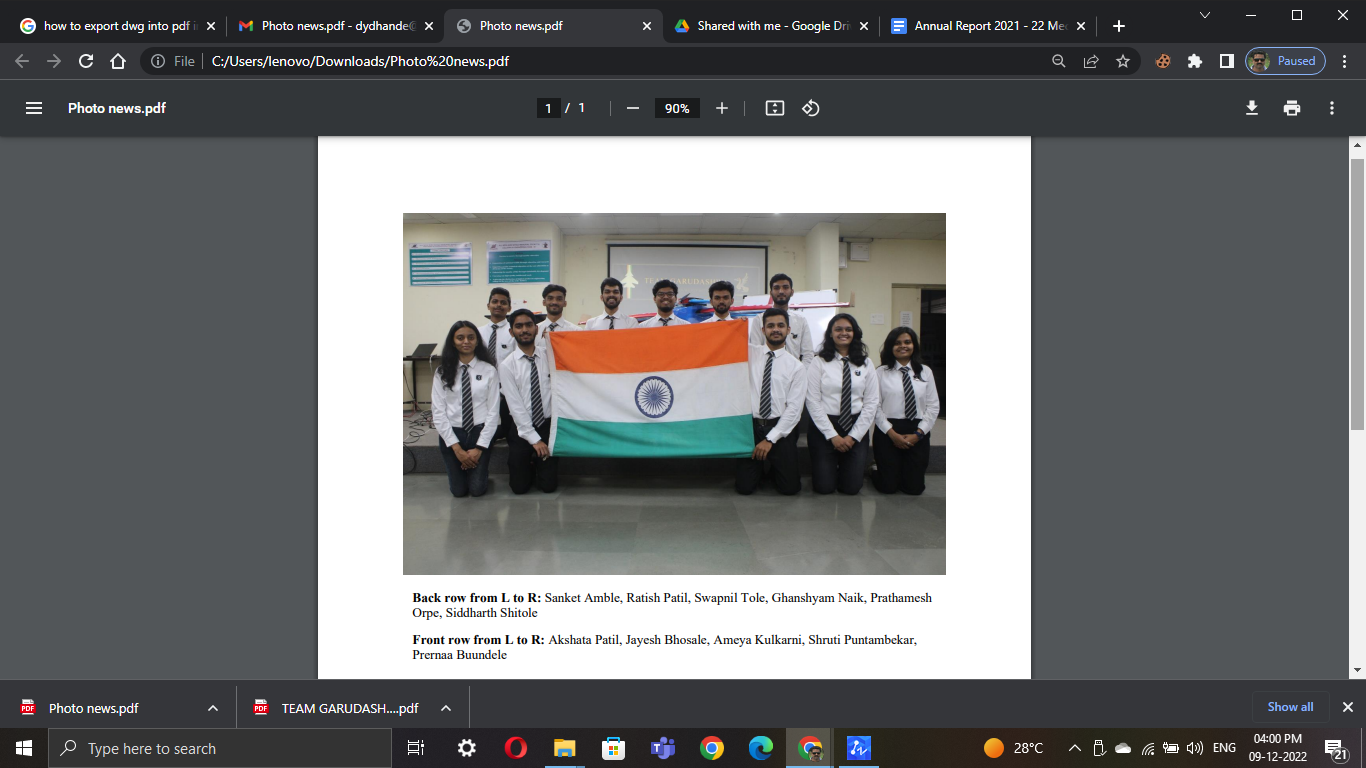 Garudashwa Team Participated in international Advance Class Garudashwa Team Participated in international Advance Class 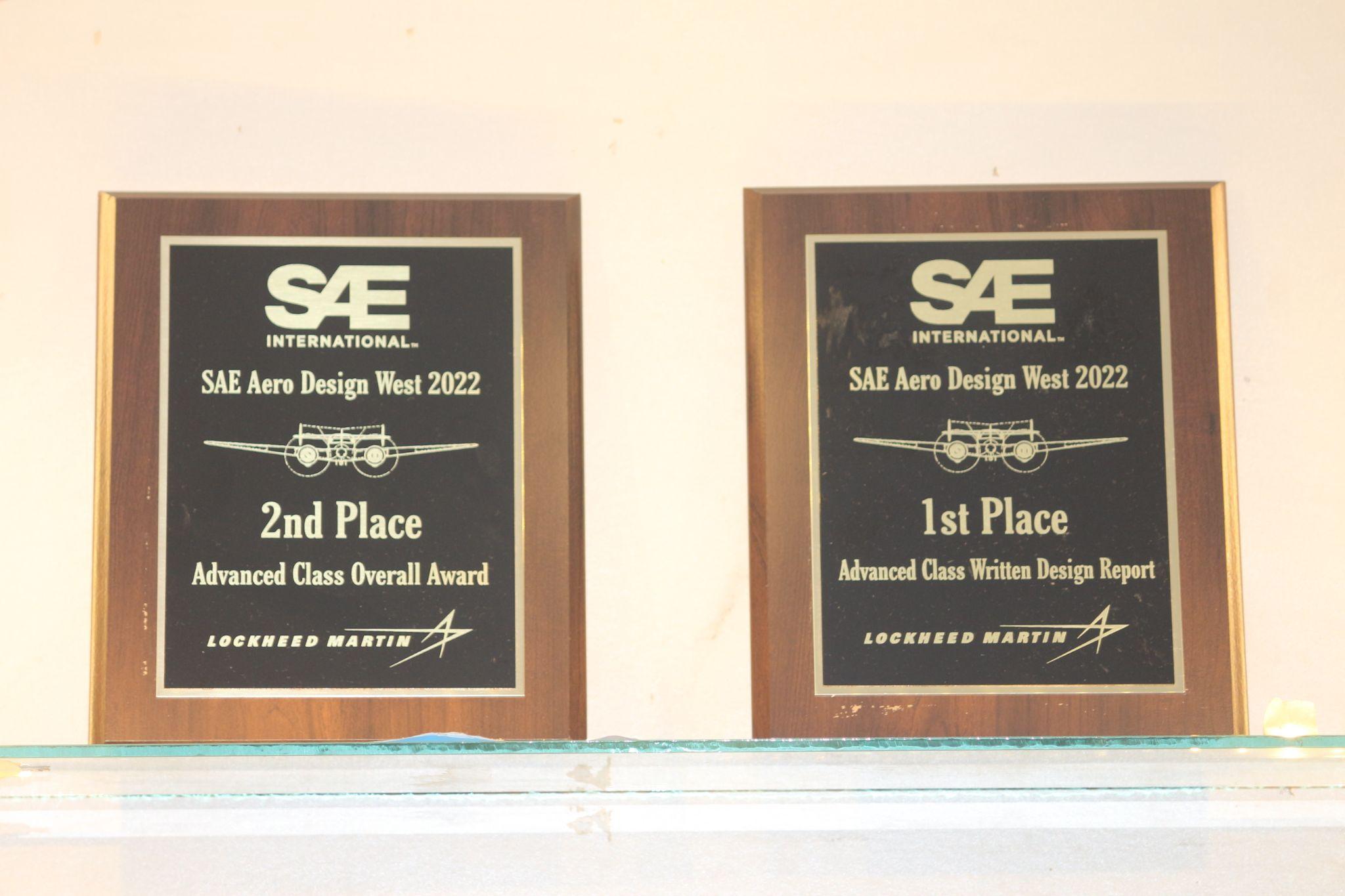 Awards Received by Team Garudashwa in SAE International Competition Awards Received by Team Garudashwa in SAE International Competition Sr. No.Details1Initiated Collaboration with foreign university by Dr D Y Dahnde2Initiated consultancy with KoneCranes, Germany32 faculty members got recognition as PhD Guide from SPPUFACULTY ACTIVITYSr NoStakeholderNumber of Feedbacks ReceivedOverall Feedback1Alumni18Satisfactory ,suggested some courses to be incorporated. 2Parents63Satisfied with teaching faculties and infrastructure in the department. 3Employers28Satisfied with infrastructure,Suggested improvement in curriculum,Some facilities are required.4Students322Satisfied with facilities in college. Real life exposure to the student’s through Chapter activitiesActive SAE India Collegiate club Motor sports activities.Nil115 Faculty members with PhD Qualification. Another 6 are pursuing PhD2Average experience of faculty  is more than 15 Years3Faculty Retention ratio is good4SFR is reasonable5PhD research centre (Six internal faculty are having PhD guide recognition of SPPU)6Good number of research publications and copyrights1Consultancy work to be improved2High end research facility is lagging3Modernization of laboratories 4Need to fetch more research funds5National/International Industry/Academia  collaboration is required1To develop Research Laboratory 2To develop Industry support Laboratory3To establish centre of excellence in the department4Get more number of research students 5International Research Collaborations6Multidisciplinary Projects and Research within the institute 1To improve admission scenario2Updation of laboratories as per present need of Industry3To improve Placement scenario4To encourage students to become entrepreneur1NBA accreditation2MoU with international academic institutes3Enhanced interaction with Industry 1. Knorr Bremse, 2. Kone cranes4Strengthen Research CentreAreaInitiativesAcademics and overall profile of DepartmentThree faculty members got PhD recognition from SPPU in AY 21-22Effective online teaching Learning processOrganization of different activitiesOrganised following activities during AY 2021-22 and beneficiariesWebinarsFaculty development program4 day online training programQuizAlumni InteractionExpert talkResearch and InnovationJournal PapersConference PapersBooksFDPWebinar/SeminarConsultancy testingIndustry institute InteractionIncreased number of MoU. Increased Industry Visits.Students’ AchievementsParticipation in National and International eventsSr NoActivity/ ItemNumbersPROFILE OF DEPARTMENTPROFILE OF DEPARTMENTPROFILE OF DEPARTMENT01Students in the department833FACULTY CONTRIBUTION02e content developed by faculty and available online 103Number of FDP/STTP attended by the department faculty 7704Number of Seminars/ workshops/ webinars attended by the department faculty 4105Number of Conferences/ symposiums attended by the department faculty 506Number of Online courses / certificate courses completed by department faculty 1107Number of extension lectures / webinars (Lectures delivered on other than technical topics))208Number of Faculty served as resource person, expert, chairperson 13ACTIVITIES ORGANISED09Number of FDP/STTP organized by the department  110Number of Seminars/ workshops/ webinars organized by the department (for faculty) 1411Number of Conferences/ symposiums organized by the department (for faculty) –12Number of Extension activities conducted by the department (Social/ Quizzes at national/international level/any other activity) 313MOU signed with academic and professional organizations 414Number of Students’ chapters /clubs 915Number of Social activities organized 16Number of Parent meeting217Number of Alumni meet118Number of student counselling and career guidance at the department levelRESEARCH CONTRIBUTION19Number of Funded research project 220Number of Testing and consultancy 321Number of Patents, copyright, trademark and other (IPR) –22Number of Papers published/ presented in proceedings of conferences 523Number of Papers published in journals 2524Number of Book/ article publications 125Total Research citations 139226Number of ME awarded 227Number of PhD AWARDED–INTERACTION WITH INDUSTRY28Number of Industrial visits organised 0329Number of Expert lectures delivered by industry experts 930Number of Industry –sponsored projects (UG/PG) 731Number of MOU signed with industry 932Number of Faculty members undergone industrial training 233Number of Students undergone in-plant training and (or) internship programme 128+8234Number of students placed14+4935Number of students qualified in the examinations 7